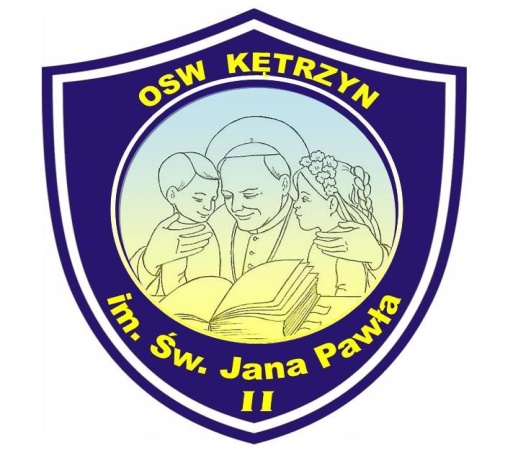 S T A T U TSPECJALNEGO OŚRODKA SZKOLNO – WYCHOWAWCZEGO                IM. ŚW. JANA PAWŁA II  W KĘTRZYNIE/TEKST  JEDNOLITY/                S P I S    T R E Ś C IRozdział 1: Postanowienia ogólne					Rozdział 2: Nazwa Ośrodka						Rozdział 3: Zadania Ośrodka  oraz sposoby ich realizacji		                              Rozdział 4: Organy Ośrodka  i ich kompetencje		          Rozdział 5: Organizacja Ośrodka i zasady sprawowania opieki    	         Rozdział 6: Pracownicy Ośrodka				        Rozdział 7: Wychowankowie Ośrodka			        Rozdział 8: Dokumentacja Ośrodka		                   	Rozdział 9: Postanowienia końcowe			        Rozdział 1 Postanowienia ogólne        § 1. 1. Specjalny Ośrodek Szkolno – Wychowawczy im. św. Jana Pawła II w Kętrzynie na podstawie  Uchwały  Nr XX/153/2004 Rady Powiaty w Kętrzynie  z dnia 30.VI.2004r. jest publiczną placówką dla dzieci i młodzieży niepełnosprawnej intelektualnie w stopniu lekkim, umiarkowanym, znacznym, głębokim oraz z niepełnosprawnością ruchową; z autyzmem w tym z zespołem Aspergera oraz ze sprzężonymi niepełnosprawnościami i stanowi jednostkę budżetową.     2. Na podstawie Uchwały Nr XXIX/244 Rady Powiatu w Kętrzynie z dnia 20 marca 2014r. SOSW w Kętrzynie nadaje się imię św. Jana Pawła II.     3. W skład Specjalnego Ośrodka Szkolno – Wychowawczego im. św. Jana Pawła II zwanego dalej „ Ośrodkiem” wchodzą:Szkoła Podstawowa Specjalna Nr 6 dla uczniów z niepełnosprawnością intelektualną                        w stopniu lekkim, umiarkowanym, znacznym i głębokim oraz z niepełnosprawnością ruchową; z autyzmem w tym z zespołem Aspergera oraz ze sprzężonymi niepełnosprawnościami;Branżowa Szkoła Specjalna I Stopnia dla uczniów z niepełnosprawnością intelektualną       w stopniu lekkim oraz z niepełnosprawnością ruchową; z autyzmem w tym z zespołem Aspergera oraz ze sprzężonymi niepełnosprawnościami;Szkoła Specjalna Przysposabiająca do Pracy dla uczniów z niepełnosprawnością intelektualną w stopniu umiarkowanym i znacznym oraz dla uczniów 
z niepełnosprawnościami sprzężonymi;Przedszkole Specjalne.      4. Organem prowadzącym Ośrodek jest Powiat Kętrzyński z siedzibą w Kętrzynie, Plac Grunwaldzki 1, organem sprawującym nadzór pedagogiczny jest Warmińsko – Mazurski Kurator Oświaty w Olsztynie.     5. Ilekroć w dalszej części jest mowa bez bliższego określenia o: Szkole-należy przez to rozumieć jedną ze szkół wymienionych wyżej, wchodzącą w skład Ośrodka;Ustawie-należy przez to rozumieć ustawę z dnia 14 grudnia 2016 r. Prawo oświatowe (Dz. U. z 2019r. poz. 1148) Statucie-należy przez to rozumieć Statut Ośrodka;Dyrektorze, Radzie Pedagogicznej, Samorządzie Uczniowskim i Radzie Rodziców - należy przez to rozumieć organy działające w Ośrodku;uczniach, wychowankach i rodzicach - należy przez to rozumieć uczniów szkół wchodzących w skład Ośrodka, również tych mieszkających w internacie oraz ich rodziców lub prawnych opiekunów;wychowawcy - należy przez to rozumieć nauczyciela, którego szczególnej opiece wychowawczej powierzono jeden z oddziałów w szkole lub grupę w internacie Ośrodka.     6. Ośrodek posiada własny sztandar oraz ceremoniał szkolny, który opisano w odrębnym dokumencie.Rozdział 2 Nazwa Ośrodka     § 2. 1. Nazwa Ośrodka brzmi:Specjalny Ośrodek Szkolno-Wychowawczy im. św. Jana Pawła II w Kętrzynie.     2. Szkoły i internat wymienione w § 1. ust. 2. wchodzące w skład Ośrodka posiadają wspólną dla wszystkich pieczęć urzędową.     3. Siedzibą Ośrodka jest miasto Kętrzyn, ul. Klonowa 2B.     4. Pieczęciami opisanymi w ust. 5, 6, 7, 8 pieczętuje się świadectwa szkolne.     5. Specjalny Ośrodek Szkolno-Wychowawczy im. św. Jana Pawła II w Kętrzynie tworzą:Szkoła Podstawowa Specjalna nr 6;Branżowa Szkoła Specjalna I Stopnia;        Szkoła Specjalna Przysposabiająca do Pracy;Przedszkole Specjalne.      6. W nazwie szkoły specjalnej umieszczonej na tablicy urzędowej oraz pieczęciach, którymi opatruje się świadectwo i legitymację szkolną, pomija się określenie „specjalna”.     7. Nazwa Specjalny Ośrodek Szkolno-Wychowawczy im. św. Jana Pawła II w Kętrzynie jest używana w pełnym brzmieniu do celów administracji szkolnej, statystyki i finansów.Rozdział 3Zadania Ośrodka oraz sposoby ich realizacji      § 3. 1. Głównym zadaniem Ośrodka jest przygotowanie do życia i integracji ze społeczeństwem poprzez osiągnięcie możliwie wszechstronnego rozwoju uczniów                         w dostępnym im zakresie, za pomocą specjalnych metod przygotowujących ich                              do dostępnego im możliwie samodzielnego i użytecznego życia w społeczeństwie, dającego radość i osobiste zadowolenie oraz przygotowanie do wykonywania zawodu.     2. Ośrodek realizuje cele i zadania określone w ustawie Prawo oświatowe oraz wydanych na jej podstawie aktach wykonawczych.     3. Zadania edukacyjno-wychowawcze, terapeutyczne i sposoby ich realizacji:samorządność uczniowska:udział wychowanków w planowaniu pracy i organizowaniu imprez w Ośrodku,wybór Samorządu Uczniów/Wychowanków;przygotowanie do pracy i obowiązków zawodowych:udział w pracach na rzecz Ośrodka oraz środowiska,nabywanie praktycznych umiejętności poprzez udział w zajęciach techniki oraz wykonywanie prac podczas zajęć wychowawczych,obsługa prostych urządzeń technicznych;przygotowanie do wyboru zawodu: preorientacja zawodowa w kl. I-III SPorientacja zawodowa w kl. IV-VI SP,doradztwo zawodowe w kl. VII–VIII SP oraz w klasach Branżowej Szkoły Specjalnej I Stopnia;uczestnictwo w kulturze poprzez organizowanie imprez rozrywkowych, zajęć  tematycznych, uczestnictwo w imprezach kulturalnych w mieście;kształtowanie zainteresowań czytelniczych poprzez organizowanie zajęć czytelniczych, przeprowadzanie lekcji bibliotecznych, organizowanie konkursów czytelniczych, współzawodnictwo klas w czytelnictwie;rozwój kultury fizycznej poprzez udział wychowanków w imprezach organizowanych na terenie Ośrodka, środowiska, województwa, kraju i za granicą;działalność turystyczna poprzez organizowanie wycieczek pieszych, autokarowych, biwaków itp.;troska o wyniki nauczania poprzez przeprowadzanie samokontrolnych wyników nauczania, wnioski do dalszej pracy;rozwój zainteresowań poprzez uczestnictwo w pracach zespołów i kół zainteresowań oraz organizacjach młodzieżowych;ochrona środowiska poprzez organizowanie koła przyrodniczego, dbałość o zieleń wokół Ośrodka;ochrona zdrowia poprzez zapewnienie opieki pielęgniarskiej, okresowe przeglądy czystości uczniów i pomieszczeń, praca PCK, konkursy o tematyce zdrowotnej, pogadanki nt. zagrożenia AIDS, narkomanii, uzależnień; współpraca ze środowiskiem poprzez kontakty ze szkołami na terenie miasta i powiatu, prace na rzecz środowiska lokalnego;wychowanie do życia w rodzinie poprzez realizację treści dotyczących wiedzy na ten temat;zapobieganie niedostosowaniu społecznemu poprzez systematyczną analizę sytuacji wychowawczej w grupie wychowawczej, klasie; gromadzenie informacji o uczniach przejawiających oznaki niedostosowania społecznego, otoczenie ich szczególną opieką, współpraca z Sądem Rodzinnym i Nieletnich, przestrzeganie przed skutkami spożywania alkoholu i palenia tytoniu, zażywania środków odurzających;upowszechnianie zasad demokracji życia społecznego, wychowanie patriotyczne poprzez realizację treści na zajęciach lekcyjnych i wychowawczych; analiza  treści zawartych             w „Powszechnej Deklaracji Praw Człowieka”,” Konwencji o Prawach Dziecka”; uroczyste apele i akademie z okazji rocznic i świąt państwowych;wspomaganie rozwoju, rozwijanie zainteresowania otoczeniem oraz uzyskiwanie niezależności od innych osób;usprawnianie ruchowe i psychoruchowe w zakresie dużej i małej motoryki;nauka nawiązywania kontaktów w sposób odpowiedni do potrzeb i możliwości dziecka;wszechstronny rozwój na miarę indywidualnych możliwości oraz przygotowanie                  do codziennego życia.     4. Ośrodek:wspomaga rodziców /prawnych opiekunów/ w pełnieniu funkcji wychowawczych                     i edukacyjnych w szczególności poprzez organizowanie konsultacji, zajęć psychoedukacyjnych, warsztatów umiejętności i grup wsparcia;współpracuje z Poradnią Psychologiczno-Pedagogiczną oraz ze szkołami ogólnodostępnymi w zakresie diagnozowania i rozwiązywania trudnych problemów dydaktyczno-wychowawczych uczniów niepełnosprawnych uczęszczających do tych szkół;prowadzi działania edukacyjne i profilaktyczno-wychowawcze w środowisku lokalnym.     § 4. 1. Sposób realizacji zadań wynikających z Ustawy Prawo oświatowe w zakresie: udzielania uczniom pomocy pedagogicznej i rewalidacyjnej poprzez:pełne stosowanie zasad, metod i form pracy lekcyjnej dostosowanych 
do możliwości psychofizycznych uczniów z upośledzeniem umysłowym,indywidualizowanie pracy dydaktycznej oraz zapewnienie opieki i pomocy uczniom mającym trudności z opanowaniem materiału programowego poprzez organizację zajęć rewalidacji indywidualnej oraz zajęcia programowe w pracy internatu,wykorzystywanie możliwości poznawczych, jakie stwarza środowisko lokalne dla realizacji programów nauczania poszczególnych przedmiotów,realizację wycieczek dydaktycznych,organizowanie zajęć edukacyjnych, opiekuńczych, rozwijających zainteresowania            i uzdolnienia w ramach wolontariatu;umożliwiania uczniom podtrzymywania poczucia tożsamości narodowej i religijnej;                                                                                 organizowania specjalistycznej opieki psychologiczno-pedagogicznej, zdrowotnej                    i materialnej;w Ośrodku pomoc psychologiczno-pedagogiczną organizuje Dyrektor Ośrodka;pomocy psychologiczno-pedagogicznej udzielają uczniom nauczyciele, wychowawcy grup wychowawczych oraz specjaliści wykonujący w Ośrodku zadania z zakresu pomocy psychologiczno-pedagogicznej, w szczególności psycholog, pedagog, logopeda zwani dalej „ specjalistami”;pomoc psychologiczno-pedagogiczna jest organizowana i udzielana na podstawie aktualnie obowiązującego rozporządzenia MEN w sprawie zasad, organizacji udzielania pomocy psychologiczno-pedagogicznej w publicznych przedszkolach, szkołach i placówkach; pomoc psychologiczno-pedagogiczna jest udzielana uczniom w formie:zajęć dydaktyczno-wyrównawczych,zajęć specjalistycznych: korekcyjno-kompensacyjnych, logopedycznych, socjoterapeutycznych oraz innych o charakterze terapeutycznym,zajęć związanych z wyborem kierunku kształcenia i zawodu oraz planowaniem kształcenia i kariery zawodowej,porad i konsultacji; w Ośrodku pomoc psychologiczno-pedagogiczna jest udzielana rodzicom /prawnym opiekunom/ uczniów i nauczycielom w formie porad, konsultacji, warsztatów i szkoleń;wsparcie merytoryczne dla nauczycieli, wychowawców grup wychowawczych                            i specjalistów udzielających pomocy psychologiczno-pedagogicznej w placówce zapewniają poradnie psychologiczno-pedagogiczne, w tym poradnie specjalistyczne oraz placówki doskonalenia nauczycieli.     2. Ośrodek zapewnia wychowankom opiekę zdrowotną obejmującą: świadczenia zakładów opieki zdrowotnej, a w szczególności świadczenia  profilaktyczno-lecznicze, które obejmują:powszechne lekarskie badania profilaktyczne,badania przesiewowe,obowiązkowe szczepienia ochronne;stałą opiekę zdrowotną nad wychowankami sprawuje zgodnie ze swoimi uprawnieniami zawodowymi i odrębnymi przepisami pielęgniarka Ośrodka;pielęgniarka w realizacji zadań współpracuje z lekarzem, Powiatową Stacją Sanitarno-Epidemiologiczną, Dyrektorem Ośrodka, rodzicami /prawnymi opiekunami/ uczniów, kierownikiem ds. opieki i wychowania, Radą Pedagogiczną, pracownikami administracji     i obsługi.Rozdział 4Organy Ośrodka  i  ich  kompetencje     § 5. 1. Organami Ośrodka są:Dyrektor Ośrodka;Rada Pedagogiczna Ośrodka;Rada Rodziców;Samorząd Uczniowski.      2. Wszystkie organy Ośrodka współdziałają ze sobą w sprawach kształcenia, wychowania   i opieki nad uczniami.     3. Koordynatorem współdziałania organów Ośrodka jest Dyrektor Ośrodka, który:zapewnia każdemu z nich możliwość swobodnego działania i podejmowania decyzji               w granicach swoich kompetencji;zapewnia bieżącą wymianę informacji pomiędzy organami Ośrodka o planowanych                i podejmowanych działaniach i decyzjach;organizuje spotkania przedstawicieli organów Ośrodka;przedkłada organom Ośrodka do zatwierdzenia lub zaopiniowania sprawy właściwe tym organom w ramach ich kompetencji;przyjmuje interesantów w ustalonym czasie.      § 6. 1. Stanowisko Dyrektora Ośrodka powierza i odwołuje z niego organ prowadzący placówkę.     2. Zasady powołania i odwołania Dyrektora Ośrodka określają stosowne przepisy.     § 7. 1. Do zadań Dyrektora Ośrodka należy planowanie, organizowanie, kierowanie                    i nadzorowanie pracy placówki.     2. Dyrektor Ośrodka w szczególności zabiega o stworzenie optymalnych warunków              do realizacji zadań dydaktycznych, wychowawczych i opiekuńczych Ośrodka.     3. Dyrektor Ośrodka jest odpowiedzialny za skuteczne, efektywne i adekwatne  funkcjonowanie systemu kontroli zarządczej. 4. Dyrektor Ośrodka reprezentuje Ośrodek na zewnątrz.      § 8. 1. Do zadań Dyrektora należy w szczególności:w zakresie spraw bezpośrednio związanych z działalnością podstawową placówki:przedkładanie Radzie Pedagogicznej do zatwierdzenia wyników klasyfikacji i promocji uczniów,sprawowanie nadzoru pedagogicznego na zasadach określonych w odrębnych przepisach,realizowanie zadań związanych z awansem zawodowym i oceną pracy nauczycieli oraz opieką nad nauczycielami rozpoczynającymi pracę w zawodzie, określonych                     w odrębnych przepisach,organizowanie warunków dla prawidłowej realizacji „Konwencji o Prawach Dziecka”,organizowanie pomocy materialnej uczniom znajdującym się w trudnej sytuacji życiowej,organizowanie pomocy psychologiczno-pedagogicznej w formach i na zasadach określonych w rozdziale V Statutu Ośrodka,określanie i ustalanie sposobów dokumentowania pracy dydaktyczno-wychowawczej;w zakresie spraw organizacyjnych:opracowanie arkusza organizacji nauczania, wychowania i opieki w Ośrodku nako lejny rok szkolny,ustalenie tygodniowego rozkładu zajęć,ustalenie planu dyżurów,organizowanie właściwego przebiegu egzaminów przeprowadzanych w VIII klasie Szkoły Podstawowej i egzaminów potwierdzających kwalifikacje w zawodzie,organizowanie świetlicy szkolnej w sytuacji, gdy liczna grupa uczniów jest uczniami dojeżdżającymi lub musi pozostać dłużej w szkole z powodu zajęć pozalekcyjnych;w zakresie spraw finansowych:opracowywanie planu finansowego szkoły,przedstawianie projektu planu finansowego do zaopiniowania Radzie Pedagogicznej       i Radzie Rodziców,realizowanie planu finansowego, w szczególności poprzez dysponowanie określonymi w nim środkami, stosownie do przepisów określających zasady gospodarki finansowej szkół i placówek;w zakresie spraw administracyjno-gospodarczych oraz biurowych:możliwość organizowania administracyjnej, finansowej i gospodarczej obsługi placówki,organizowanie wyposażenia placówki w środki dydaktyczne i sprzęt szkolny,nadzorowanie prawidłowego prowadzenia dokumentów przez nauczycieli oraz prawidłowego wykorzystywania druków szkolnych,organizowanie przeglądu technicznego obiektów oraz prac konserwacyjno-remontowych,organizowanie okresowych inwentaryzacji majątku placówki;w zakresie spraw porządkowych, bhp i podobnych:zapewnienie bezpieczeństwa uczniom i nauczycielom w czasie zajęć organizowanych w placówce,egzekwowanie przestrzegania przez uczniów i pracowników ustalonego w placówce porządku oraz dbałości o czystość i estetykę placówki,wykonywanie zadań dotyczących planowania obronnego, obrony cywilnej                           i  powszechnej samoobrony.     § 9. 1. Dyrektor Ośrodka jest kierownikiem zakładu pracy dla zatrudnionych w nim nauczycieli i pracowników nie będących nauczycielami.     2. W zakresie, o którym mowa w ust.1. Dyrektor w szczególności:decyduje o zatrudnianiu i zwalnianiu nauczycieli oraz innych pracowników Ośrodka,załatwia sprawy osobowe pracowników wynikające ze stosunku pracy,decyduje o przyznaniu nagród oraz wymierzaniu kar porządkowych nauczycielom i innym pracownikom Ośrodka,decyduje, po zasięgnięciu opinii Rady Pedagogicznej, w sprawach odznaczeń, nagród              i innych wyróżnień dla nauczycieli oraz pozostałych pracowników Ośrodka,określa zakres odpowiedzialności materialnej nauczycieli i innych pracowników Ośrodka, zgodnie z przepisami Kodeksu Pracy, po zapewnieniu ku temu niezbędnych warunków,za zgodą organu prowadzącego może tworzyć dodatkowe stanowiska kierownicze,powołuje i odwołuje osoby, którym powierzono funkcje kierownicze; określa   im zakresy obowiązków i kompetencji;współdziała z zakładowymi organizacjami związkowymi, w zakresie ustalonym odrębnymi przepisami, a w szczególności ustala:regulaminy pracy, premiowania i nagradzania pracowników Ośrodka nie będących nauczycielami,regulamin Zakładowego Funduszu Świadczeń Socjalnych,plan urlopów pracowników Ośrodka nie będących nauczycielami; administruje Zakładowym Funduszem Świadczeń Socjalnych, zgodnie z ustalonym regulaminem.     § 10. 1.W wykonywaniu swoich zadań Dyrektor współpracuje z Radą Pedagogiczną, Radą Rodziców i Samorządem Uczniowskim.     2. Dyrektor w szczególności:przygotowuje i prowadzi zebrania Rady Pedagogicznej oraz jest odpowiedzialny za zawiadomienie wszystkich jej członków o terminie i porządku zebrania zgodnie                        z Regulaminem Rady Pedagogicznej;realizuje uchwały Rady Pedagogicznej podjęte w ramach jej kompetencji stanowiących;wstrzymuje wykonanie uchwał niezgodnych z przepisami prawa; o wstrzymaniu wykonania uchwały Dyrektor niezwłocznie zawiadamia organ prowadzący placówkę oraz organ sprawujący nadzór pedagogiczny; organ sprawujący nadzór pedagogiczny                       w porozumieniu z organem prowadzącym placówkę uchyla uchwałę w razie stwierdzenia jej niezgodności z przepisami prawa; rozstrzygnięcie organu sprawującego nadzór pedagogiczny jest ostateczne;przedstawia Radzie Pedagogicznej, nie rzadziej niż dwa razy w roku szkolnym, ogólne wnioski wynikające ze sprawowanego nadzoru pedagogicznego oraz informacje                      o działalności placówki;udziela Radzie Rodziców informacji o działalności dydaktyczno-wychowawczej placówki;w przypadku wystąpienia Rady Pedagogicznej z wnioskiem o odwołanie nauczyciela ze stanowiska kierowniczego, Dyrektor prowadzi postępowanie wyjaśniające i powiadamia     o jego wyniku Radę Pedagogiczną w ciągu 14 dni od otrzymania wniosku;podejmuje decyzje w sprawie skreślenia z listy uczniów na podstawie uchwały Rady Pedagogicznej, po zasięgnięciu opinii Samorządu Uczniowskiego w przypadkach określonych w §52 Statutu Ośrodka;współdziała ze szkołami wyższymi oraz zakładami kształcenia nauczycieli w organizacji praktyk pedagogicznych;może delegować swoje uprawnienia na nauczycieli zajmujących inne stanowiska kierownicze;wykonuje inne zadania wynikające z przepisów szczególnych.     § 11. 1. Rada Pedagogiczna jest kolegialnym organem Ośrodka w zakresie realizacji jego zadań statutowych dotyczących kształcenia, wychowania, rewalidacji i opieki.     2. W skład Rady Pedagogicznej wchodzą wszyscy nauczyciele i wychowawcy zatrudnieni          w Ośrodku. W zebraniach Rady Pedagogicznej mogą brać udział także z głosem doradczym osoby zaproszone przez jej przewodniczącego, za zgodą lub na wniosek Rady Pedagogicznej.      3. Przewodniczącym Rady Pedagogicznej jest Dyrektor Ośrodka.     4. Zebrania plenarne Rady Pedagogicznej są organizowane przed rozpoczęciem roku szkolnego, w każdym semestrze w związku z zatwierdzeniem wyników klasyfikowania                 i promowania uczniów, po zakończeniu rocznych zajęć szkolnych oraz w miarę potrzeb. Zebrania mogą być organizowane na wniosek organu sprawującego nadzór pedagogiczny,          z inicjatywy przewodniczącego Rady, organu prowadzącego Ośrodek albo, co najmniej 1/3 członków Rady Pedagogicznej.     5. Rada Pedagogiczna ustala regulamin swojej działalności który stanowi odrębny dokument. Zebrania Rady Pedagogicznej są protokołowane.     6. Do kompetencji stanowiących Rady Pedagogicznej należy w szczególności:zatwierdzanie planów pracy Ośrodka;zatwierdzanie wyników klasyfikacji i promocji uczniów;podejmowanie uchwał w sprawie innowacji i eksperymentów pedagogicznych w Ośrodku;ustalanie organizacji doskonalenia zawodowego pracowników pedagogicznych Ośrodka;zatwierdzanie i dokonywanie zmian w szkolnym zestawie programów nauczania                       i podręczników lub materiałów edukacyjnych obowiązujących we wszystkich oddziałach danej klasy, przez co najmniej trzy lata szkolne oraz materiałów ćwiczeniowych obowiązujących w poszczególnych oddziałach w danym roku szkolnym;zatwierdzanie programów autorskich pracowników pedagogicznych Ośrodka;podejmowanie uchwał w sprawach skreślenia z listy uczniów;uchwalanie Statutu Ośrodka i jego zmian;podejmowanie uchwały w sprawie przedłużenia etapu edukacyjnego o 1 rok dla ucznia niepełnosprawnego z orzeczeniem o potrzebie kształcenia specjalnego;ustalenie sposobu wykorzystania wyników nadzoru pedagogicznego, w tym sprawowanego nad szkołą lub placówką przez organ sprawujący nadzór pedagogiczny, w celu doskonalenia pracy szkoły lub placówki.      7. Rada Pedagogiczna zatwierdza w szczególności:roczny plan pracy dydaktycznej, wychowawczej, opiekuńczej i rewalidacyjnej Ośrodka;wnioski stałych i doraźnych komisji przez siebie powołanych;organizację wewnętrznego samokształcenia i doskonalenia zawodowego pracowników pedagogicznych Ośrodka;wyniki klasyfikacji i promowania uczniów wszystkich szkół;kandydatury na opiekunów organizacji uczniowskich.      8. Rada Pedagogiczna opiniuje w szczególności: organizację pracy Ośrodka, w tym zwłaszcza tygodniowy rozkład zajęć lekcyjnych                  i pozalekcyjnych;projekt planu finansowego Ośrodka;plan nadzoru pedagogicznego;wnioski Dyrektora o przyznanie nauczycielom i wychowawcom odznaczeń i wyróżnień;propozycje Dyrektora w sprawach przydziału nauczycielom i wychowawcom stałych prac i zajęć w ramach wynagrodzenia zasadniczego oraz dodatkowo płatnych zajęć dydaktycznych, wychowawczych, opiekuńczych i specjalistycznych.       9. Rada Pedagogiczna może występować z wnioskiem o odwołanie nauczyciela                       ze stanowiska Dyrektora lub innego stanowiska kierowniczego w Ośrodku.      10. Uchwały Rady Pedagogicznej są podejmowane zwykłą większością głosów                        w obecności, co najmniej połowy jej członków.      11. Rada Pedagogiczna Ośrodka może pracować w zespołach zadaniowych.     12. Nauczyciele są zobowiązani do nie ujawniania spraw poruszanych na posiedzeniach Rady Pedagogicznej, które mogą naruszać dobro osobiste uczniów lub ich rodziców / prawnych opiekunów /, a także nauczycieli i innych pracowników Ośrodka.      § 12. 1. W Ośrodku działa Rada Rodziców, będąca reprezentacją wszystkich rodziców wychowanków Ośrodka.     2. Zasady tworzenia Rady Rodziców uchwala ogół rodziców uczniów Ośrodka.     3. Rada Rodziców działa według uchwalonego przez siebie regulaminu, który nie może być sprzeczny ze Statutem Ośrodka. Regulamin Rady Rodziców stanowi odrębny dokument.     4. Rada Rodziców może występować do Dyrektora Ośrodka i innych organów Ośrodka, organu prowadzącego oraz organu sprawującego nadzór pedagogiczny z wnioskami i opiniami we wszystkich sprawach związanych z działalnością statutową Ośrodka.     5. W celu wspierania działalności statutowej Ośrodka, Rada Rodziców może gromadzić fundusze z dobrowolnych składek rodziców oraz innych źródeł. Zasady gromadzenia i wydatkowania funduszy określa regulamin Rady Rodziców.     6. Do zadań Rady Rodziców należy:współudział w bieżącym i perspektywicznym programowaniu pracy Ośrodka;współudział w realizacji programów nauczania, wychowania i zadań opiekuńczych oraz różnych form pozalekcyjnej działalności Ośrodka;współpraca ze środowiskiem lokalnym w zakresie potrzebnym dla funkcjonowania Ośrodka;udzielanie pomocy Samorządowi Uczniowskiemu i organizacjom uczniowskim działającym na terenie Ośrodka;uczestniczenie w planowaniu wydatków Ośrodka w ramach funduszu Rady Rodziców;udzielanie pomocy materialnej uczniom będącym w trudnej sytuacji materialnej (zapomogi, dofinansowanie do wypoczynku letniego i zimowego, zniżkowe posiłki);pozyskiwanie dodatkowych środków finansowych dla Ośrodka, zwłaszcza na działalność opiekuńczo-wychowawczą.      7. Rodzice /prawni opiekunowie/ i nauczyciele współdziałają ze sobą w sprawach wychowania i kształcenia uczniów.     8. Rodzice /prawni opiekunowie/ uczniów mają prawo do znajomości działalności edukacyjnej Ośrodka zawartej w szkolnym programie nauczania i wychowania:realizację szkolnego programu nauczania poprzedza obowiązek zapoznania rodziców/ prawnych opiekunów/ z programem;realizacje szkolnego programu wychowania poprzedza wymóg konsultacji programu              z rodzicami /prawnymi opiekunami/ uczniów.     9. Rodzice / prawni opiekunowie / uczniów mają prawo do znajomości przepisów prawnych dotyczących uczniów.     § 13. 1. W Ośrodku działa Samorząd Uczniowski, zwany dalej „Samorządem”, który tworzą wszyscy uczniowie Ośrodka.     2. Zasady wybierania i działania organów Samorządu określa regulamin uchwalany przez ogół uczniów w głosowaniu równym, tajnym i powszechnym. Organy Samorządu są jedynymi reprezentantami ogółu uczniów.     3. Regulamin Samorządu Uczniowskiego stanowi odrębny dokument i nie może być sprzeczny ze Statutem Ośrodka.      4. Samorząd Uczniowski może przedstawiać Dyrektorowi oraz Radzie Pedagogicznej wnioski i opinie we wszystkich sprawach Ośrodka, w szczególności dotyczących realizacji podstawowych praw uczniów takich jak: prawo do zapoznania się z programem nauczania, z jego treścią, celami i stawianymi wymaganiami;prawo do jasnej umotywowanej oceny postępów w nauce i zachowaniu;prawo do organizacji życia szkolnego, umożliwiające zachowanie właściwych proporcji między wysiłkiem szkolnym, a możliwością rozwijania i zaspokajania własnych zainteresowań;prawo do redagowania i wydawania gazetki szkolnej;prawo do organizowania działalności kulturalnej, oświatowej, sportowej oraz rozrywkowej zgodnie z własnymi potrzebami i możliwościami organizacyjnymi, w porozumieniu                z Dyrektorem Ośrodka;prawo wyboru nauczyciela pełniącego rolę opiekuna Samorządu Uczniowskiego.     5. W przypadku wniosku Dyrektora Ośrodka, Samorząd Uczniowski może opiniować pracę nauczycieli w związku z dokonywaną oceną ich pracy.     6. W niektórych punktach posiedzenia Rady Pedagogicznej mogą brać udział zaproszeni przedstawiciele Samorządu Uczniowskiego, którzy mają prawo przedstawiać Radzie Pedagogicznej wnioski i opinie dotyczące spraw Ośrodka.      7. Zadania podejmowane przez Samorząd Uczniowski realizowane są w ramach wolontariatu.     § 14. 1. W przypadku zaistnienia konfliktów należy rozpatrywać je na terenie Ośrodka                   z udziałem zainteresowanych stron.     2. Konflikty zaistniałe między organami Ośrodka, nie dotyczące bezpośrednio Dyrektora Ośrodka, rozpatrywane są przez Dyrektora Ośrodka. Od decyzji Dyrektora przysługuje organom Ośrodka odwołanie do organu prowadzącego Ośrodek w terminie 7 dni.     3. Konflikty zaistniałe między Dyrektorem a innymi organami Ośrodka rozpatrywane są przez organ prowadzący placówkę lub Warmińsko-Mazurskiego Kuratora Oświaty w zgodzie z posiadanymi kompetencjami.     4. Wszelkie konflikty zaistniałe między uczniami Ośrodka rozstrzygają wychowawcy lub pedagog szkolny. Uczeń ma prawo w ciągu 3 dni odwołać się od decyzji wychowawcy lub pedagoga do Dyrektora Ośrodka.     5. Konflikty między nauczycielami a uczniami, nauczycielami a rodzicami /prawnymi opiekunami/ rozstrzyga Dyrektor Ośrodka. Konflikty między pracownikami Ośrodka rozstrzyga Dyrektor Ośrodka z udziałem związków zawodowych działających na terenie Ośrodka. Rodzice /prawni opiekunowie/ ucznia lub nauczyciele mogą odwołać się w ciągu 7 dni od decyzji Dyrektora Ośrodka do organu prowadzącego placówkę.Rozdział 5Organizacja Ośrodka i zasady sprawowania opieki     § 15. 1. Szczegółową organizację działania Ośrodka w danym roku szkolnym określa arkusz organizacyjny Ośrodka opracowany zgodnie z przepisami ustawy Prawo oświatowe oraz przepisami MEN do niej wykonawczymi w sprawie szczegółowej organizacji szkół i  przedszkoli publicznych. Arkusz organizacji Ośrodka zatwierdza organ prowadzący w terminie do 25 maja danego roku.     2. W arkuszu organizacji Ośrodka uwzględnia się wszystkie formy działalności w roku szkolnym, w szczególności liczbę pracowników Ośrodka łącznie z liczbą stanowisk kierowniczych, ogólną liczbę godzin dla poszczególnych form działalności oraz liczbę godzin przeznaczonych na inne zajęcia finansowane ze środków przydzielonych przez organ prowadzący Ośrodek.     3. Organizacja pracy dydaktycznej, wychowawczej, specjalistycznej zawarta jest                      w Statutach Szkół i w regulaminach stanowiących odrębne dokumenty:Statut Szkoły Podstawowej;Statut Branżowej Szkoły Specjalnej I Stopnia;Statut SSPP;Statut Przedszkola Specjalnego;Regulamin Internatu;Zadania Zespołu ds. planowania i koordynowania udzielania pomocy psychologiczno-pedagogicznej;Regulamin Organizacyjny Ośrodka.     4. Podstawę oceniania, klasyfikowania i promowania uczniów określają Wewnątrzszkolne Zasady Oceniania.     § 16. 1. Dla potrzeb pracy wychowawczej Ośrodka opracowano: Program Wychowawczo-Profilaktyczny;Procedury postępowania kadry pedagogicznej SOSW w sytuacjach zagrożenia bezpieczeństwa wychowanków;     § 17. 1. Specjalny Ośrodek Szkolno-Wychowawczy prowadzi działalność przez cały rok szkolny, jako placówka, w której są przewidziane ferie szkolne.     2. Za zgodą organu prowadzącego Ośrodek może również prowadzić działalność
 w okresie ferii zimowych i wakacji.      § 18. 1. Do realizacji celów statutowych Ośrodek posiada:Internat;pomieszczenia do nauki;pracownie specjalistyczne do nauki zawodu;stołówkę;świetlicę;gabinet pielęgniarki;bibliotekę;pomieszczenia sanitarne;pomieszczenia administracyjno- gospodarcze;tereny rekreacyjno-sportowe;pomieszczenia dla nauczycieli i wychowawców oraz specjalistów zatrudnionych                    w Ośrodku,;szatnie;archiwum.     2. Zasady działania internatu i stołówki określają regulaminy stanowiące  odrębne dokumenty.     § 19. 1. Opieka w Ośrodku polega na realizacji opracowanego i przyjętego przez Radę Pedagogiczną systemu zintegrowanych działań diagnostycznych, edukacyjnych, wychowawczych, opiekuńczych i terapeutycznych oraz pracy z rodziną wychowanka.     2. System ten tworzą:nauka szkolna, zajęcia wychowawcze, opiekuńcze, samorządowe, samoobsługowe;zajęcia specjalistyczne;zajęcia kulturotwórcze, zespoły zainteresowań;praca na rzecz placówki i środowiska lokalnego;zajęcia prowadzone w ramach wolontariatu.     3. Ośrodek umożliwia:udział w indywidualnych lub grupowych zajęciach profilaktyczno-wychowawczych, specjalistycznych i usprawniających ruchowo, przygotowujących dzieci i młodzież do samodzielności w życiu społecznym;udział w zajęciach sportowych, turystycznych, rekreacyjnych i kulturalno-
-oświatowych;udział w zajęciach rozwijających zainteresowania i szczególne uzdolnienia.      4. Jeżeli Ośrodek dysponuje wolnymi miejscami, za zgodą organu prowadzącego
na zajęcia mogą być przyjęte dzieci i młodzież spoza Ośrodka na podstawie opinii  Poradni Psychologiczno-Pedagogicznej, w tym poradni specjalistycznej.      § 20. 1. W zależności od rodzaju zajęć wychowankowie podzieleni mogą być na: oddziały szkolne, zespoły klasowe, grupy wychowawcze, zespoły zainteresowań oraz zespoły specjalistyczne.     2. Liczba uczniów wynosi:liczba uczniów w oddziałach szkolnych i grupach wychowawczych dla dzieci i młodzieży z niepełnosprawnością intelektualną w stopniu lekkim wynosi od 10 do 16;liczba uczniów w zespołach edukacyjno-terapeutycznych i grupach wychowawczych dla dzieci i młodzieży z niepełnosprawnością intelektualną w stopniu umiarkowanym                      i znacznym wynosi od 6 do 8;liczba uczestników zajęć rewalidacyjno-wychowawczych dla dzieci                                                z niepełnosprawnością intelektualną w stopniu głębokim wynosi od 2 do 4;  liczba uczniów w oddziałach z niepełnosprawnościami sprzężonymi, z tym że w przypadku gdy jedną z niepełnosprawności jest autyzm, w tym zespół Aspergera wynosi od 2 do 4; liczba uczniów w oddziale przysposabiającym do pracy wynosi od 6 do 8.     3. W uzasadnionych przypadkach, za zgodą organu prowadzącego liczba uczniów                   w oddziale może być niższa od określonej w ustępie 2.     4. W przypadku, gdy u co najmniej jednego ucznia w oddziale występują       
niepełnosprawności sprzężone określoną w ustępie 2 liczbę uczniów w oddziale można obniżyć o 2.     5. Zajęcia dydaktyczno-wyrównawcze organizuje się dla uczniów mających trudności           w nauce, w szczególności w spełnianiu wymagań edukacyjnych wynikających 
z podstawy programowej kształcenia ogólnego dla danego etapu edukacyjnego. Liczba uczestników zajęć wynosi do 8.     6. Zajęcia korekcyjno-kompensacyjne organizuje się dla uczniów z zaburzeniami                       i odchyleniami rozwojowymi. Liczba uczestników zajęć wynosi do 5.      7. Zajęcia logopedyczne organizuje się dla uczniów z zaburzeniami mowy, które powodują zaburzenia komunikacji językowej oraz utrudniają naukę. Liczba uczestników zajęć wynosi    do 4.      8. Zajęcia rozwijające kompetencje emocjonalno-społeczne oraz inne zajęcia o charakterze terapeutycznym organizuje się dla uczniów z dysfunkcjami i zaburzeniami utrudniającymi funkcjonowanie społeczne. Liczba uczestników zajęć wynosi do 10.      9. Godzina zajęć rozwijających uzdolnienia, zajęć specjalistycznych i zajęć dydaktyczno-wyrównawczych trwa 45 minut. W uzasadnionych przypadkach, (jeżeli jest to uzasadnione potrzebami ucznia) dopuszcza się prowadzenie zajęć specjalistycznych w czasie krótszym lub dłuższym niż 45 minut, zachowując ustalony dla ucznia łączny czas tych zajęć.      10. Zajęcia dydaktyczno-wyrównawcze oraz zajęcia specjalistyczne prowadzą nauczyciele i specjaliści posiadający kwalifikacje odpowiednie dla rodzaju prowadzonych zajęć.     11. Zajęcia związane z wyborem kierunku kształcenia i zawodu oraz planowaniem  kształcenia i kariery zawodowej organizuje się w celu wspomagania uczniów w podejmowaniu decyzji edukacyjnych i zawodowych, przy wykorzystaniu aktywnych metod pracy. Zajęcia prowadzą nauczyciele, wychowawcy grup wychowawczych i specjaliści.      12. Porady i konsultacje dla uczniów oraz porady, konsultacje, warsztaty i szkolenia dla rodziców /prawnych opiekunów/ uczniów prowadzą nauczyciele, wychowawcy grup wychowawczych i specjaliści.       § 21. 1. Uczniów z dysfunkcją narządu ruchu uniemożliwiającą lub utrudniającą uczęszczanie do szkoły, przewlekle chorym i innym stale lub okresowo niezdolnych do nauki  i wychowania w warunkach szkolnych obejmuje się indywidualnym nauczaniem                               i  wychowaniem.     2. Indywidualne nauczanie i wychowanie organizuje się w miejscu pobytu ucznia                     w szczególności: w domu rodzinnym, rodzinie zastępczej. W szczególnie uzasadnionych przypadkach indywidualne nauczanie i wychowanie ucznia może być organizowane na terenie szkoły.     3. Zasady organizowania indywidualnego nauczania określają odrębne przepisy.     § 22. 1. Zajęcia specjalistyczne grupowe lub indywidualne organizuje się w wymiarze od 2 do 6 godzin tygodniowo dla grupy wychowawczej.     2. Zajęcia, o których mowa w ust.1. prowadzi pedagog, psycholog lub inny specjalista posiadający odpowiednie przygotowanie.     3. Zajęcia kulturotwórcze, sportowe oraz zespoły zainteresowań organizuje się                                  w wymiarze nie przekraczającym 4 godzin w tygodniu dla grupy wychowawczej.     4. Zajęcia, o których mowa w ust.3. prowadzą nauczyciele lub instruktorzy posiadający odpowiednie kwalifikacje.      § 23. 1. Szkoły specjalne działające w Ośrodku zapewniają:realizację zaleceń zawartych w orzeczeniach o potrzebie kształcenia specjalnego;odpowiednie, ze względu na indywidualne potrzeby rozwojowe i edukacyjne oraz możliwości psychofizyczne uczniów, warunki do nauki, sprzęt specjalistyczny i środki dydaktyczne;zajęcia specjalistyczne, o których mowa w przepisach w sprawie zasad udzielania                     i organizacji pomocy psychologiczno-pedagogicznej w publicznych przedszkolach, szkołach i placówkach;inne zajęcia odpowiednie ze względu na indywidualne potrzeby rozwojowe i edukacyjne oraz możliwości psychofizyczne uczniów, w szczególności zajęcia rewalidacyjne;integrację uczniów ze środowiskiem rówieśniczym, w tym z dziećmi lub uczniami pełnosprawnymi;przygotowanie uczniów do samodzielności w dorosłym życiu;dla uczniów niesłyszących, z afazją lub z autyzmem w ramach zajęć rewalidacyjnych naukę języka migowego lub zajęcia z innych alternatywnych metod komunikacji.     2. 1) Dla ucznia posiadającego orzeczenie o potrzebie kształcenia specjalnego Zespół ds. udzielania pomocy pedagogiczno-psychologicznej, po dokonaniu wielospecjalistycznej oceny funkcjonowania ucznia, opracowuje Indywidualny Program Edukacyjno-Terapeutyczny (IPET) dostosowany do indywidualnych potrzeb rozwojowych i edukacyjnych oraz możliwości psychofizycznych ucznia, zwany dalej „ programem”.2) Program określa:zakres i sposób dostosowania wymagań edukacyjnych wynikających z programu nauczania do indywidualnych potrzeb rozwojowych i edukacyjnych oraz możliwości psychofizycznych ucznia wraz z określeniem metod i formy pracy z uczniem, o którym mowa w przepisach w sprawie warunków i sposobu oceniania, klasyfikowania                             i promowania uczniów i słuchaczy oraz przeprowadzania sprawdzianów i egzaminów           w szkołach publicznych,rodzaj i zakres zintegrowanych działań nauczycieli i specjalistów prowadzących zajęcia z uczniem o charakterze rewalidacyjnym,formy i metody pracy z uczniem,formy, sposoby i okres udzielania uczniowi pomocy psychologiczno-pedagogicznej oraz wymiar godzin, w którym poszczególne formy pomocy będą realizowane,działania wspierające rodziców ucznia oraz zakres współdziałania z poradniami psychologiczno-pedagogicznymi, w tym poradniami specjalistycznymi, placówkami doskonalenia nauczycieli, organizacjami pozarządowymi oraz innymi instytucjami działającymi na rzecz rodziny, dzieci i młodzieży, określone przez zespół, zajęcia specjalistyczne oraz inne zajęcia odpowiednie ze względu na indywidualne potrzeby rozwojowe i edukacyjne oraz możliwości psychofizyczne ucznia,zakres współpracy nauczycieli i specjalistów z rodzicami ucznia w realizacji zadań zawartych w programie,rodzice ucznia albo pełnoletni uczeń mogą uczestniczyć w opracowaniu indywidualnego programu edukacyjno–terapeutycznego oraz dokonywania okresowej wielospecjalistycznej oceny poziomu funkcjonowania ucznia oraz na własny wniosek otrzymać kopię programu. W przypadku nieobecności rodziców na posiedzeniu Zespołu Wspierającego, rodzice są niezwłocznie zawiadamiani w formie pisemnej            o ustalonych dla dziecka formach, okresie udzielania pomocy psychologiczno–pedagogicznej oraz wymiarze godzin, w których poszczególne formy będą realizowane,w ramach zajęć specjalistycznych w programie należy uwzględnić w szczególności: naukę orientacji przestrzennej i poruszania się oraz naukę systemu Braille’a lub innych alternatywnych metod komunikacji – w przypadku dziecka lub ucznia niewidomego,naukę języka migowego lub innych alternatywnych metod komunikacji                 (w przypadku dziecka lub ucznia niesłyszącego lub z afazją),                                                                                                                                                       zajęcia rozwijające umiejętności społeczne, w tym umiejętności komunikacyjne (w przypadku dziecka lub ucznia z autyzmem, w tym z zespołem Aspergera);program opracowuje się na okres, na jaki zostało wydane orzeczenie o potrzebie kształcenia specjalnego, nie dłuższy jednak niż etap edukacyjny;program opracowuje się w terminie do dnia 30 września roku szkolnego, w którym uczeń rozpoczyna naukę w szkole lub w terminie 30 dni od dnia złożenia w szkole orzeczenia o potrzebie kształcenia specjalnego lub w terminie 30 dni przed upływem okresu, na jaki został opracowany poprzedni program;nauczyciele pracujący z uczniem, dla którego został opracowany Indywidualny Program Edukacyjno–Terapeutyczny mają obowiązek znać jego treść oraz stosować się do zaleceń zawartych w nim. Zaleca się, by nauczyciele prowadzili notatki z zapisem postępu w rozwoju ucznia, w oparciu, o które będzie dokonywana ocena efektywności działań;Zespół, co najmniej dwa razy w roku szkolnym, dokonuje okresowej wielospecjalistycznej oceny poziomu funkcjonowania ucznia, uwzględniając ocenę efektywności pomocy psychologiczno-pedagogicznej udzielanej uczniowi oraz, w miarę potrzeb, dokonuje modyfikacji programu. Oceny poziomu funkcjonowania ucznia i modyfikacji programu dokonuje się, w zależności od potrzeb, we współpracy z poradnią psychologiczno-pedagogiczną, w tym poradnią specjalistyczną;rodzice ucznia mają prawo uczestniczyć w spotkaniach zespołu, a także                                        w opracowaniu i modyfikacji programu oraz dokonywaniu ww. oceny;Dyrektor Ośrodka zawiadamia rodziców ucznia o terminie każdego spotkania zespołu             i możliwości uczestniczenia w nim;rodzice ucznia otrzymują, na ich wniosek, kopię programu.     3. Podstawową formą pracy szkół działających w Ośrodku są zajęcia edukacyjno - wychowawcze prowadzone w systemie klasowo-lekcyjnymGodzina lekcyjna trwa 45 minut;Godzina praktycznej nauki zawodu trwa 55 minut;.W czasie odbywania praktycznej nauki zawodu uczniom przysługuje jedna przerwa w ciągu dnia trwająca 30 minut;Przerwy między lekcjami trwają 5 minut; przerwy obiadowe trwają 15 minut.      4. Uczniowi niepełnosprawnemu można przedłużyć o jeden rok w cyklu edukacyjnym okres nauki, zwiększając proporcjonalnie wymiar godzin zajęć obowiązkowych.decyzję o przedłużeniu okresu nauki uczniowi niepełnosprawnemu podejmuje w formie uchwały stanowiącej rada pedagogiczna, po uzyskaniu pozytywnej opinii zespołu ds. udzielania pomocy pedagogiczno-psychologicznej oraz zgody rodziców;opinię, o której mowa w podpunkcie 1 sporządza się na piśmie;zgodę na przedłużenie o rok nauki rodzice ucznia składają w formie pisemnej do wychowawcy klasy, nie później niż do 15 lutego danego roku szkolnego;decyzję o przedłużeniu okresu nauki podejmuje dyrektor szkoły nie później niż do końca lutego w klasie III i klasie VIII szkoły podstawowej.5. Przedłużenie nauki uczniowi niepełnosprawnemu może być dokonane w przypadkach:braków w opanowaniu wiedzy i umiejętności z zakresu podstawy programowej, utrudniającej kontynuowanie nauki w kolejnym etapie edukacyjnym, spowodowanych dysfunkcją ucznia lub usprawiedliwionymi nieobecnościami;psychoemocjonalną niegotowością ucznia do zmiany szkoły.      § 24. 1. W Szkole Podstawowej, Branżowej Szkole Specjalnej I Stopnia prowadzony jest podział na grupy na zajęciach wymagających specjalnych warunków nauki i bezpieczeństwa.     2. Oddziały mogą być dzielone na grupy na zajęciach wychowania fizycznego, w nauczaniu języków obcych, informatyki oraz na zajęciach, dla których z treści programu nauczania wynika konieczność prowadzenia przez uczniów ćwiczeń laboratoryjnych i praktycznych.     3. Zasady podziału na grupy regulują przepisy w sprawie ramowych planów nauczania.     4. W szkole branżowej organizuje się oddziały jedno lub wielozawodowe.     5. W uzasadnionych okolicznościach zajęcia mogą być organizowane w zespole klasowym złożonym z uczniów różnych klas. Tak utworzony zespół uczniów stanowi klasę łączoną.     6. Liczba uczniów, o których mowa w ustępie 5. wynosi odpowiednio do zapisów, o których mowa w § 20. ust. 2.     § 25. 1. Praktyczna nauka zawodu stanowi integralną część programu nauczania                           i wychowania, której celem jest przygotowanie uczniów do wykonywania zawodu.     2. Wymiar zajęć praktycznych określa plan nauczania oraz program nauczania dla danego zawodu.     3. Praktyczna nauka zawodu może odbywać się w szkolnych pracowniach specjalistycznych, na terenie innych jednostek organizacyjnych, w tym centrów kształcenia praktycznego, u pracodawców na podstawie umowy zawartej pomiędzy Ośrodkiem, a daną jednostką organizacyjną na okres umożliwiający realizację programu nauczania dla danego zawodu.     4. Zasady odbywania dla młodocianych pracowników nauki zawodu w zakładach pracy regulują odrębne przepisy w sprawie przygotowania zawodowego młodocianych pracowników.     5. Odbywanie praktycznej nauki zawodu jest obowiązkowe, a każdy dzień nieobecności na praktykach zawodowych uczeń zobowiązany jest usprawiedliwić.     6. Za nieprzestrzeganie regulaminów obowiązujących na stanowiskach pracy, uchylanie się od pracy, niewłaściwe zachowanie będą stosowane wobec uczniów kary zawarte w Statucie Ośrodka.     7. Wyboru kierunków przysposobienia zawodowego uczniów należy dokonywać                      w zależności od możliwości psychofizycznych uczniów i organizacyjnych Ośrodka, w oparciu o orzeczenia Poradni Psychologiczno-Pedagogicznej oraz wskazania bądź przeciwwskazania lekarskie.      § 26. 1. Zapewnienie bezpiecznych i higienicznych warunków pobytu w Ośrodku, a także bezpiecznych i higienicznych warunków uczestnictwa w zajęciach organizowanych przez Ośrodek poza należącymi do niego obiektami:jeżeli przerwa w działalności oświatowej Ośrodka trwa, co najmniej 2 tygodnie, Dyrektor dokonuje kontroli obiektów należących do Ośrodka pod kątem zapewnienia bezpiecznych i higienicznych warunków korzystania z nich. Z ustaleń kontroli sporządza się protokół, który podpisują osoby biorące w niej udział. Kopię protokołu Dyrektor przekazuje organowi prowadzącemu;w Ośrodku znajduje się w widocznym i dostępnym dla uczniów miejscu plan ewakuacji,    a drogi ewakuacyjne oznaczone są w sposób wyraźny i trwały;pomieszczenia, w których odbywają się zajęcia wietrzy się w czasie każdej przerwy,                 a w razie potrzeby także w trakcie zajęć;niedopuszczalne jest prowadzenie jakichkolwiek zajęć bez nadzoru upoważnionej do tego osoby. Obowiązuje kontrola obecności wychowanków na każdej lekcji, zajęciach wychowawczych oraz reagowanie na nagłe „ zniknięcie ”wychowanka;przerwy w zajęciach uczniowie spędzają pod nadzorem nauczyciela / wychowawcy;w czasie przerw międzylekcyjnych nauczyciele dyżurni eliminują wszelkie sytuacje zagrażające zdrowiu i życiu uczniów, wydają zakazy i egzekwują ich wykonanie; dyżur musi być pełniony aktywnie; jeżeli pozwalają na to warunki atmosferyczne, umożliwia się uczniom przebywanie w czasie przerw w zajęciach na świeżym powietrzu;w pomieszczeniach, w których odbywają się zajęcia, zapewnia się temperaturę co najmniej 18° C;Dyrektor, za zgodą organu prowadzącego może zawiesić zajęcia na czas oznaczony, jeżeli:temperatura zewnętrzna mierzona o godz.21.00. w dwóch kolejnych dniach poprzedzających zawieszenie zajęć wynosi -15°C lub jest niższa, wystąpiły na danym terenie zdarzenia, które mogą zagrozić zdrowiu uczniów;jeżeli pomieszczenia lub inne miejsce, w którym mają być prowadzone zajęcia
 lub stan znajdującego się w nim wyposażenia stwarza zagrożenie dla bezpieczeństwa, niedopuszczalne jest rozpoczęcie zajęć. Jeżeli stan zagrożenia powstanie lub pojawi się        w czasie zajęć, niezwłocznie się je przerywa i wyprowadza z zagrożonych miejsc uczniów/wychowanków Ośrodka.2. Pracownie oraz stanowiska praktycznej nauki zawodu:maszyny i inne urządzenia techniczne utrzymuje się w stanie zapewniającym pełną sprawność działania oraz bezpieczeństwo pracy i nauki;urządzenia techniczne wyposaża się w zabezpieczenia chroniące przed urazami, działaniem substancji szkodliwych dla zdrowia, porażeniem prądem elektrycznym, szkodliwymi wstrząsami, nadmiernym hałasem, działaniem wibracji lub promieniowaniem;urządzenia techniczne niesprawne, uszkodzone lub pozostające w naprawie oznacza się        w sposób wyraźny i zabezpiecza przed ich uruchomieniem;stanowiska pracy dostosowuje się do warunków antropometrycznych uczniów;przy maszynach i innych urządzeniach technicznych lub w ich pobliżu wywiesza
 się w widocznym miejscu instrukcję bezpiecznej obsługi;w pracowniach wywiesza się w widocznym i łatwo dostępnym miejscu regulamin określający zasady bezpieczeństwa i higieny pracy; przed dopuszczeniem do zajęć przy maszynach i innych urządzeniach technicznych w pracowniach, uczniów zaznajamia się       z zasadami i metodami pracy na stanowisku roboczym;rozpoczęcie zajęć w pracowniach może nastąpić po sprawdzeniu i upewnieniu się przez prowadzącego zajęcia, że stan maszyn i innych urządzeń technicznych, instalacje elektryczne, a także inne warunki środowiska pracy, nie stanowią zagrożenia bezpieczeństwa uczniów;uczniowie pracujący w pracowniach szkolnych muszą być zaopatrzeni w niezbędne środki ochrony indywidualnej oraz odzież i obuwie robocze;substancje i preparaty chemiczne umieszcza się w odpowiednich pojemnikach opatrzonych czytelnymi napisami zawierającymi nazwę substancji lub preparatu oraz informacjami           o ich niebezpieczeństwie i szkodliwości dla zdrowia.3. Wychowanie fizyczne, sport i turystyka:w czasie zawodów sportowych organizowanych przez Ośrodek uczniowie / wychowankowie nie mogą pozostawać bez opieki osób do niej zobowiązanych;stopień trudności i intensywności ćwiczeń dostosowuje się do aktualnej sprawności  fizycznej i wydolności ćwiczących;uczestnika zajęć uskarżającego się na dolegliwości zdrowotne zwalnia się w danym dniu     z wykonywania planowanych ćwiczeń;ćwiczenia są prowadzone z zastosowaniem metod i urządzeń zapewniających pełne bezpieczeństwo ćwiczących;bramki i kosze do gry oraz inne urządzenia, których przemieszczenie się może stanowić zagrożenie dla zdrowia ćwiczących są mocowane na stałe;stan techniczny urządzeń i sprzętu sportowego jest sprawdzany przed każdymi zajęciami; w  salach i na boiskach oraz w miejscach wyznaczonych do wykonywania ćwiczeń fizycznych, gier i zabaw umieszcza się tablice informacyjne określające zasady bezpiecznego użytkowania urządzeń i sprzętu sportowego;prowadzący zajęcia zapoznaje osoby biorące w nich udział z zasadami bezpiecznego wykonywania ćwiczeń oraz uczestniczenia w grach i zabawach;przy organizacji zajęć, imprez i wycieczek poza terenem Ośrodka liczbę opiekunów ustala się w następujący sposób:dla zapewnienia opieki nad uczniami / wychowankami biorącymi udział w wycieczce (imprezie) powinien być wyznaczony przez organizatora kierownik, a w miarę potrzeb także i opiekunowie. Osoby te odpowiedzialne są za stworzenie warunków zapewniających bezpieczeństwo wszystkim uczestnikom oraz za sprawowanie ciągłego nadzoru nad przestrzeganiem przez nich zasad bezpieczeństwa,na wycieczce przedmiotowej lub krajoznawczo-turystycznej udającej się poza teren Ośrodka w obrębie tej samej miejscowości, bez korzystania z publicznych środków lokomocji, opiekę powinna sprawować, co najmniej 1 osoba na grupę 16 uczniów/ wychowanków z lekką niepełnosprawnością intelektualną; na 8 uczniów/ wychowanków z niepełnosprawnością intelektualną w stopniu umiarkowanym lub  znacznym,na wycieczce przedmiotowej lub krajoznawczo-turystycznej udającej się poza teren  Ośrodka z korzystaniem z publicznych środków lokomocji, ewentualnie udającej się poza miejscowość będącą siedzibą Ośrodka, opiekę powinna sprawować 1 osoba                            na grupę 8 uczniów/wychowanków z lekką niepełnosprawnością intelektualną; na 4 uczniów wychowanków z niepełnosprawnością intelektualną w stopniu umiarkowanym  lub znacznym,długość dziennych odcinków trasy i tempo należy dostosować do wydolności najsłabszego uczestnika każdej wycieczki,kryteria, o których mowa w podpunktach a) i b) uwzględnia się również przy ustalaniu programu zajęć, imprez i wycieczek,opiekunowie wycieczki sprawdzają stan liczbowy uczestników przed wyruszeniem                z każdego miejsca pobytu, w czasie zwiedzania, przejazdu oraz po przybyciu do   punktu docelowego,niedopuszczalne jest realizowanie wycieczki podczas burzy, śnieżycy i gołoledzi,jeżeli specyfika wycieczki tego wymaga, jej uczestników zaznajamia się z zasadami  bezpiecznego przebywania nad wodą,osoby pozostające pod opieką Ośrodka mogą pływać oraz kąpać się tylko w obrębie kąpieliska i pływalni zgodnie z przepisami określającymi warunki bezpieczeństwa  osób przebywających w górach, pływających, kąpiących się i uprawiających sporty wodne,nauka pływania może odbywać się tylko w miejscach specjalnie do tego celu wyznaczonych i przystosowanych, a uczącym się pływać i kąpiącym zapewnia się stały nadzór ratownika lub ratowników i ustawiczny nadzór opiekuna/opiekunów           ze strony Ośrodka,kajaki i łodzie, z których korzystają uczestnicy wycieczki wyposaża się w sprzęt ratunkowy, a ze sprzętu pływającego korzystają jedynie osoby przeszkolone                  w zakresie obsługi oraz posługiwania się sprzętem ratunkowym,niedopuszczalne jest używanie łodzi i kajaków podczas burzy i silnych wiatrów,niedopuszczalne jest urządzanie ślizgawek i lodowisk na rzekach, stawach, jeziorach i innych zbiornikach wodnych,niedopuszczalne jest wydawanie osobom pozostającym pod opieką Ośrodka sprzętu, którego użycie może stwarzać zagrożenie dla zdrowia lub życia, w tym dysku, kuli,  młota, oszczepu, łuku, szpady, sportowej broni strzeleckiej, jeżeli Ośrodek nie ma możliwości zapewnienia warunków bezpiecznego korzystania ze sprzętu.     4. Wypadki uczniów/wychowanków i związane z nimi procedury regulują przepisy                 w sprawie wypadków osób pozostających pod opieką szkoły/placówki zawarte                                w „ Rozporządzeniu MENiS w sprawie bezpieczeństwa i higieny w publicznych                                i niepublicznych szkołach i placówkach”.      5. W celu zapewnienia bezpiecznych warunków nauki, wychowania i opieki budynek i teren przy wejściach głównych do Ośrodka został objęty nadzorem kamer CCTV.      § 27. 1. Zakres i czas trwania opieki świadczonej przez Ośrodek jest dostosowany do sytuacji prawnej, rodzinnej, psychologicznej, zdrowotnej i materialnej wychowanka oraz do konieczności spełniania obowiązku szkolnego poza miejscem zamieszkania; może mieć charakter opieki częściowej.                                                                                                 2. Opieka częściowa polega na uzupełnianiu przez placówkę tych funkcji rodziny, które nie mogą być przez nią prawidłowo wypełniane w określonym czasie i zakresie.     § 28. 1. Kontakty wychowanków z rodzicami, którym sąd ograniczył prawo do osobistej styczności z dzieckiem, odbywają się według zasad określonych przez sąd.     § 29. 1. Ciąża i macierzyństwo wychowanki nie wyklucza jej z dalszego pobytu w Ośrodku.     2. Jeżeli w Ośrodku przebywa wychowanka będąca w ciąży, Ośrodek zapewnia jej w okresie ciąży, porodu i po porodzie stosowną opiekę, przygotowując ją do macierzyństwa.     3. O ciąży nieletniej wychowanki Dyrektor Ośrodka powiadamia, stosownie do sytuacji      prawnej jej rodziców /prawnych opiekunów/ lub sąd.     4. Ośrodek zapewnia wychowance pomoc w zorganizowaniu opieki nad dzieckiem                                                        § 30. 1. Pobyt ucznia w Ośrodku ustaje z powodu:ustania przyczyn umieszczenia;zakwalifikowania ucznia do innej formy opieki;skreślenia z listy uczniów/wychowanków Ośrodka.     2. Skreślenie ucznia z listy może nastąpić w przypadku:nieusprawiedliwionej nieobecności ucznia w Ośrodku trwającej ponad 6 tygodni, gdy uczeń skończył 18 lat;osiągnięcia przez ucznia wieku określonego w stosownych przepisach, z zastrzeżeniem, że jeżeli osiągnięcie tego wieku nastąpiło przed zakończeniem roku szkolnego, pobyt                  w placówce przedłużyć można do zakończenia roku szkolnego;poważnego naruszenia dyscypliny;braku współpracy ucznia w realizacji założonych celów;rezygnacji ucznia lub jego rodziców/prawnych opiekunów z pobytu w Ośrodku  (np. przeniesienie do innej placówki).     3. Dyrektor Ośrodka powiadamia rodziców / prawnych opiekunów o skreśleniu ucznia            z  listy uczniów  w terminie 14 dni od daty skreślenia. Dyrektor przekazuje    dokumenty ucznia skreślonego z listy, do instytucji lub osoby, która występowała z wnioskiem o umieszczenie    w Ośrodku.Rozdział 6Pracownicy Ośrodka     § 31. 1. W Ośrodku zatrudnia się:pracowników pedagogicznych;pracowników administracyjnych;pracowników obsługi;terapeutów/ specjalistów.2. Pracownikami pedagogicznymi Ośrodka są:Dyrektor Ośrodka;Wicedyrektor Ośrodka;Kierownik d/s opieki i wychowania;nauczyciele;wychowawcy;psycholog;pedagog; logopeda;bibliotekarz;wychowawca świetlicy.     3. Normy zatrudniania pracowników określają odrębne przepisy.     4. Za zgodą organu prowadzącego można na wniosek Dyrektora Ośrodka tworzyć dodatkowe stanowiska kierownicze.     5. Kwalifikacje, uprawnienia i wynagrodzenie pracowników pedagogicznych Ośrodka określają odrębne przepisy.     § 32. 1. W Ośrodku tworzy się następujące stanowiska kierownicze:Wicedyrektor Ośrodka;Kierownik d/s opieki i wychowania.     2. Zakres obowiązków i czas pracy osób na stanowiskach kierowniczych ustala Dyrektor Ośrodka.     § 33. 1. Zakres obowiązków i kompetencji Wicedyrektora Ośrodka:Wicedyrektor Ośrodka podlega bezpośrednio Dyrektorowi Specjalnego Ośrodka Szkolno-Wychowawczego;realizuje obowiązki zgodnie z zarządzeniami i wytycznymi władz oświatowych, Statutem Ośrodka, Kartą Nauczyciela, zarządzeniami Dyrektora Ośrodka, Uchwałami Rady Pedagogicznej;wspólnie z Dyrektorem Ośrodka układa i jest odpowiedzialny za tygodniowy plan zajęć         i dyżurów nauczycieli, zgodnie z zasadami higieny pracy umysłowej oraz potrzebami uczniów;sprawuje nadzór pedagogiczny w zakresie ustalonym przez Dyrektora Ośrodka;zapewnia warunki kontaktowania się rodziców z nauczycielami oraz koordynuje terminy spotkań;koordynuje prace związane z uroczystościami szkolnymi;zapewnia warunki do pełnej realizacji programów nauczania, wychowania i opieki, kieruje pracą nauczycieli podlegających wyznaczonemu nadzorowi pedagogicznemu w celu systematycznego podnoszenia wyników nauczania i wychowania;organizuje pracę dydaktyczno-wychowawczą i opiekuńczą, egzekwuje realizację przydzielonych czynności organizacyjno-wychowawczych oraz innych zajęć związanych  z działalnością statutową Ośrodka, przedkłada wnioski Radzie Pedagogicznej;koordynuje prace z zakresu profilaktyki;organizuje zastępstwa za nieobecnych nauczycieli w celu zapewnienia ciągłości realizacji programu nauczania i wychowania;sprawuje wewnętrzny nadzór pedagogiczny przez hospitowanie nauczycieli, udziela im niezbędnego instruktażu i pomocy, bierze udział w badaniach wyników nauczania, sprawdza dzienniki zajęć i arkusze ocen;współuczestniczy w opracowaniu arkusza organizacji Ośrodka;sporządza wykazy godzin ponadwymiarowych i zastępstw za nieobecnych nauczycieli oraz sporządza sprawozdania dotyczące Ośrodka;sprawuje nadzór nad pracą wychowawczą w zakresie ustalonym przez Dyrektora Ośrodka;egzekwuje przestrzeganie przez uczniów i pracowników Ośrodka ustalonego porządku oraz dbałości o czystość i estetykę placówki oraz przestrzeganie przepisów bhp. i ppoż.;sprawuje nadzór nad prawidłową działalnością kół przedmiotowych, zajęć pozalekcyjnych i sportowych na terenie Ośrodka;wykonuje zadania zlecone przez Dyrektora Ośrodka, związane z realizacją zadań placówki;zastępuje Dyrektora Ośrodka w czasie jego nieobecności. W okresie zastępstwa wykonuje wszystkie czynności przewidziane na tym stanowisku, z wyjątkiem zatrudniania                        i zwalniania pracowników, bez uprzedniego uzgodnienia z Dyrektorem Ośrodka.     § 34. 1. Zadania Kierownika d/s opieki i wychowania:Kierownik d/s opieki i wychowania podlega bezpośrednio Dyrektorowi Ośrodka i realizuje obowiązki zgodnie z wytycznymi władz oświatowych, Statutem Ośrodka, Kartą Nauczyciela, zarządzeniami Dyrektora Ośrodka i uchwałami Rady Pedagogicznej;organizuje całokształt pracy w internacie;odpowiada za poziom i wyniki pracy opiekuńczej i wychowawczej;utrzymuje stały kontakt z nauczycielami, pedagogiem, psychologiem;współpracuje z rodzicami / prawnymi opiekunami wychowanków;odpowiada za prawidłowe prowadzenie przez wychowawców dokumentacji dotyczącej wychowanków;opracowuje i przydziela wychowawcom dodatkowe obowiązki;czuwa nad prawidłowym żywieniem wychowanków.     § 35. 1. Zadania nauczycieli / wychowawców:nauczyciel otrzymuje corocznie przydział zajęć dydaktycznych, wychowawstwo, zajęcia dodatkowe płatne, zgodnie z arkuszem organizacji placówki na dany rok szkolny, zatwierdzonym przez organ prowadzący Ośrodek;nauczyciel ma za zadanie :organizowanie i prowadzenie procesu dydaktyczno-wychowawczego , terapeutycznego i  specjalistycznego  w oparciu o pełną znajomość rozwoju dziecka i jego środowiska rodzinnego z uwzględnieniem ustaleń wynikających z badań medycznych,  psychologicznych oraz własnych obserwacji,twórczą adaptację programu nauczania do możliwości i potrzeb edukacyjnych uczniów,prawidłową realizację wybranego przez siebie programu nauczania wchodzącego do szkolnego zestawu programów i podręczników oraz dążenie do osiągnięcia               w tym zakresie optymalnych wyników,systematyczne i rzetelne przygotowanie się do prowadzenia każdej z form procesu dydaktyczno-wychowawczego, terapeutycznego i rewalidacyjnego ujętego                         w tygodniowym rozkładzie zajęć lub planie pracy Ośrodka,wykonywanie czynności związanych z opieką, urządzeniem i wystrojem powierzonych pomieszczeń placówki,współdziałanie z rodzicami/ prawnymi opiekunami/ w celu prawidłowego planowania pracy dydaktyczno-wychowawczej, terapeutycznej i rewalidacyjnej, przekazywanie rodzicom / prawnym opiekunom / informacji o postępach i rozwoju dziecka oraz przyjmowanie wniosków i uwag,współdziałanie z wychowawcami grup wychowawczych oraz ze specjalistami świadczącymi pomoc pedagogiczną, psychologiczną i zdrowotną,prowadzenie dokumentacji pracy pedagogicznej,realizację zapisanych w planie pracy Ośrodka zadań,przygotowanie imprez i uroczystości zgodnie z kalendarzem imprez Ośrodka, wypełnianie zadań opiekuńczych i wychowawczych podczas wycieczek szkolnych           i wyjść grupowych poza teren Ośrodka, zastępowanie nauczycieli podczas ich nieobecności,aktywny udział w pracach Rady Pedagogicznej, w tym w pracach jej poszczególnych Zespołów,systematyczne doskonalenie warsztatu pracy,wypełnianie innych zadań zleconych przez Dyrektora Ośrodka związanych                           z charakterem pracy nauczyciela,w przypadku złamania zapisów Statutu przez ucznia /wychowanka nauczyciel zobowiązany jest postępować zgodnie z opracowanymi i przyjętymi „Procedurami  postępowania kadry pedagogicznej Ośrodka w sytuacjach zagrożenia bezpieczeństwa wychowanków”;nauczyciel odpowiada za: poziom wyników dydaktycznych w swoim przedmiocie w klasach i zespołach, stosownie do realizowanego programu i warunków, w jakich działa, stanu warsztatu pracy, sprzętów i urządzeń oraz środków dydaktycznych jemu przydzielonych,skutki wynikłe z braku nadzoru nad bezpieczeństwem uczniów na zajęciach szkolnych, pozaszkolnych i w czasie pełnienia dyżurów, nieprzestrzeganie procedur postępowania po zaistnieniu wypadku uczniowskiego lub innych wypadków losowych,zniszczenie lub stratę elementów majątku i wyposażenia Ośrodka przydzielonych mu przez Dyrektora Ośrodka, a wynikające z nieporządku, braku nadzoru bądź  niewłaściwego zabezpieczenia; nauczyciele / wychowawcy Ośrodka ponadto są odpowiedzialni za: właściwy dobór metod dydaktycznych, wychowawczych, terapeutycznych                            i specjalistycznych,właściwe stosowanie wobec uczniów, ich rodziców /prawnych opiekunów/ przepisów prawa oświatowego oraz regulaminów Ośrodka,właściwy dobór sprzętu i pomocy dydaktycznych, ich stosowanie w procesie dydaktyczno-wychowawczym, terapeutycznym oraz zabezpieczenie i utrzymanie  w należnym stanie,niezwłoczne informowanie rodziców /prawnych opiekunów/o trudnościach                          i  zagrożeniach dotyczących rozwoju psychicznego dziecka,terminowe i właściwe prowadzenie dokumentacji pracy pedagogicznej,wspieranie rozwoju psychofizycznego uczniów, ich zdolności i zainteresowań,bezstronność i obiektywizm w ocenie uczniów oraz sprawiedliwe traktowanie wszystkich uczniów z zachowaniem wspierającej i motywującej funkcji oceny,indywidualizowanie pracy z uczniem na obowiązkowych i dodatkowych zajęciach edukacyjnych, odpowiednio do potrzeb rozwojowych i edukacyjnych oraz możliwości psychofizycznych ucznia,dostosowywanie metod i form pracy do sposobów uczenia się ucznia,uzasadnianie wystawianych ocen oraz udostępnianiem pisemnych prac uczniów                     w sposób określony w WZO i PZO,zachowaniem jawności ocen dla ucznia i rodzica,organizowaniem zajęć zespołu klasowego, kształtowaniem dobrej atmosfery pracy, życzliwości, koleżeństwa i przyjaźni wśród uczniów,szanowaniem godności osobistej ucznia, kształtowaniem i wychowywaniem młodzieży w umiłowaniu ojczyzny, poszanowaniu konstytucji RP, tolerancji i wolności sumienia, sprawiedliwości społecznej i szacunku do pracy,dbaniem o kształtowanie u uczniów postaw moralnych i obywatelskich zgodnie z ideą demokracji, pokoju i przyjaźni między narodami,informowaniem uczniów oraz ich rodziców (prawnych opiekunów) o:wymaganiach edukacyjnych niezbędnych do uzyskania poszczególnych śródrocznych i rocznych ocen klasyfikacyjnych z obowiązkowych i dodatkowych zajęć edukacyjnych, wynikających z realizowanego przez siebie programu nauczania,sposobach sprawdzania osiągnięć edukacyjnych uczniów,warunkach i trybie uzyskania wyższej niż przewidywana rocznej oceny klasyfikacyjnej z obowiązkowych i dodatkowych zajęć edukacyjnych;nauczyciele / wychowawcy Ośrodka są zobowiązani do zachowania tajemnicy służbowej i dyscypliny pracy;nauczyciele /wychowawcy Ośrodka mają prawo do :uzyskiwania pomocy w swojej pracy merytorycznej i metodycznej ze strony Dyrektora Ośrodka oraz Rady Pedagogicznej,stosowania w realizacji programu takich metod kształcenia i wychowania, jakie uznają za najwłaściwsze spośród programowych nowości pedagogicznych,korzystania ze sprzętu i pomocy dydaktycznych Ośrodka oraz własnych,proponowanie wprowadzania innowacji i eksperymentów pedagogicznych,tworzenia programów autorskich.     § 36. 1. Zadaniem wychowawcy klasy / grupy jest sprawowanie opieki wychowawczej nad uczniami, a w szczególności:pełnienie zasadniczej roli w realizacji programu wychowawczego placówki;organizowanie i prowadzenie procesu wychowawczego oraz sprawowanie opieki nad powierzonym oddziałem, klasą, grupą;tworzenie warunków wspomagających rozwój, uczenie się i przygotowanie ucznia do pełnienia różnych ról w dorosłym życiu;animowanie życia zbiorowego, mediacji i negocjacji w rozstrzyganiu kwestii spornych między uczniami oraz między uczniami i dorosłymi;systematyczne konsultacje z rodzicami/ prawnymi opiekunami/,psychologiem                            i pedagogiem na temat psychofizycznego rozwoju uczniów. Okazywanie pomocy                    w działaniach wychowawczych wobec dzieci i otrzymywanie od nich pomocy w swoich działaniach.     2. Wychowawca w celu realizacji zadań, o których mowa wyżej:otacza  indywidualną opieką każdego ucznia;współdziała z nauczycielami uczącymi w jego klasie uzgadniając z nimi i koordynując ich działania wychowawcze wobec ogółu uczniów, a przede wszystkim wobec tych uczniów, którym potrzebna jest indywidualna opieka;w miarę możliwości planuje i organizuje z uczniami i ich rodzicami /prawnymi opiekunami/ różne formy życia zespołowego, integruje środowisko;ustala treści i formy zajęć tematycznych do realizacji na godzinach do dyspozycji wychowawcy;chroni uczniów przed skutkami demoralizacji, organizuje niezbędną opiekę profilaktyczną;kształtuje u uczniów trwałe nawyki uczestnictwa w życiu Ośrodka.     3.  Sposoby pełnienia zadań wychowawcy:rozmowy indywidualne z rodzicami /prawnymi opiekunami/;kontakt telefoniczny lub korespondencyjny – w miarę potrzeb;odwiedziny w domu rodzinnym w sytuacji wymagającej dokładnego poznania sytuacji rodzinnej ucznia;zebrania okresowe – informacja o wynikach w nauce i zachowaniu dziecka.      4.  Dyrektor Ośrodka może dokonać zmiany nauczyciela, któremu uprzednio powierzył obowiązki wychowawcy, jeżeli: wymaga tego zmiana organizacji pracy Ośrodka;w toku sprawowanego nadzoru pedagogicznego stwierdził, że wychowawca zaniedbuje swoje obowiązki, a wydane zalecenia pohospitacyjne nie odniosły skutku.     § 37. 1.  Rada klasowa rodziców lub samorząd klasowy mogą wystąpić z pisemnym  wnioskiem do Dyrektora Ośrodka o zmianę nauczyciela, któremu powierzył on obowiązki wychowawcy klasy, jeżeli ich zdaniem wychowawca rażąco zaniedbuje wypełnianie swoich obowiązków.     2.  Wniosek, o którym mowa w pkt.1. powinien być złożony najpóźniej do 30 maja, jeżeli zmiana miałaby nastąpić z początkiem roku szkolnego. Z bardzo ważnych przyczyn wniosek może być złożony w ciągu roku szkolnego.      3.  Od decyzji Dyrektora Ośrodka wychowawca ma prawo odwołania się w ciągu 3 dni do organu prowadzącego Ośrodek.     § 38. 1. Do zadań psychologa należy w szczególności: prowadzenie badań i działań diagnostycznych dotyczących uczniów, w tym diagnozowanie indywidualnych potrzeb rozwojowych i edukacyjnych oraz  możliwości psychofizycznych uczniów w celu określenia przyczyn niepowodzeń edukacyjnych oraz wspierania mocnych stron uczniów;diagnozowanie sytuacji wychowawczych w placówce w celu rozwiązywania problemów wychowawczych oraz wspierania rozwoju uczniów;udzielanie pomocy psychologiczno-pedagogicznej w formach odpowiednich do rozpoznanych potrzeb;podejmowanie działań z zakresu profilaktyki uzależnień i innych problemów dzieci                 i młodzieży;minimalizowanie skutków zaburzeń rozwojowych, zapobieganie zaburzeniom zachowania oraz inicjowanie różnych form pomocy w środowisku szkolnym i pozaszkolnym ucznia,inicjowanie i prowadzenie działań mediacyjnych i interwencyjnych w sytuacjach kryzysowych;pomoc rodzicom /prawnym opiekunom/ i nauczycielom w rozpoznawaniu i rozwijaniu indywidualnych możliwości, predyspozycji i uzdolnień uczniów;Wspieranie nauczycieli, wychowawców grup wychowawczych i innych specjalistów            w udzielaniu pomocy psychologiczno-pedagogicznej.     § 39. 1.Do zadań pedagoga należy w szczególności: prowadzenie badań i działań diagnostycznych uczniów, w tym diagnozowanie indywidualnych potrzeb rozwojowych i edukacyjnych oraz możliwości psychofizycznych uczniów w celu określenia przyczyn niepowodzeń edukacyjnych oraz wspierania mocnych stron uczniów;diagnozowanie sytuacji wychowawczych w placówce w celu rozwiązywania problemów wychowawczych oraz wspierania rozwoju uczniów;udzielanie pomocy psychologiczno-pedagogicznej w formach odpowiednich do rozpoznanych potrzeb;podejmowanie działań z zakresu profilaktyki uzależnień i innych problemów dzieci                 i młodzieży;minimalizowanie skutków zaburzeń rozwojowych, zapobieganie zaburzeniom zachowania oraz inicjowanie różnych form pomocy w środowisku szkolnym i pozaszkolnym uczniów;inicjowanie i prowadzenie działań mediacyjnych i interwencyjnych w sytuacjach kryzysowych;pomoc rodzicom /prawnym opiekunom/ i nauczycielom w rozpoznawaniu i rozwijaniu indywidualnych możliwości, predyspozycji i uzdolnień uczniów;wspieranie nauczycieli, wychowawców grup wychowawczych i innych specjalistów             w udzielaniu pomocy psychologiczno-pedagogicznej.     § 40. 1. Do zadań logopedy należy w szczególności:diagnozowanie logopedyczne, w tym prowadzenie badań przesiewowych w celu ustalenia mowy uczniów;prowadzenie zajęć logopedycznych oraz porad i konsultacji dla uczniów i rodziców                  /prawnych opiekunów/ w zakresie stymulacji rozwoju mowy uczniów i eliminowania jej zaburzeń;podejmowanie działań profilaktycznych zapobiegających powstawaniu zaburzeń komunikacji językowej we współpracy z rodzicami /prawnymi opiekunami/ uczniów;wspieranie nauczycieli, wychowawców grup wychowawczych i innych specjalistów             w udzielaniu pomocy psychologiczno-pedagogicznej.     § 41. 1.Do zadań doradcy zawodowego należy w szczególności: systematyczne diagnozowanie zapotrzebowania uczniów na informacje edukacyjne                 i zawodowe oraz pomoc w planowaniu kształcenia i kariery zawodowej;gromadzenie, aktualizacja i udostępnianie informacji edukacyjnych i zawodowych  właściwych dla danego poziomu kształcenia;prowadzenie zajęć związanych z wyborem kierunku kształcenia i zawodu oraz planowaniem kształcenia i kariery zawodowej;koordynowanie działalności informacyjno-doradczej prowadzonej przez placówkę;współpraca z innymi nauczycielami w tworzeniu i zapewnieniu ciągłości działań w zakresie doradztwa edukacyjno-zawodowego;wspieranie nauczycieli, wychowawców grup wychowawczych i innych specjalistów             w udzielaniu pomocy psychologiczno-pedagogicznej;prowadzenie zajęć z doradztwa zawodowego w klasach VII-VIII szkoły podstawowej            i w szkole branżowej.     2. W przypadku braku doradcy zawodowego w placówce, Dyrektor Ośrodka wyznacza  nauczyciela, wychowawcę grupy wychowawczej lub specjalistę planującego i realizującego zadania z zakresu doradztwa edukacyjno-zawodowego.      § 42. 1.Biblioteka Ośrodka działa na podstawie ustawy o bibliotekach oraz w oparciu               o roczny plan pracy dydaktyczno-wychowawczej.     2. Biblioteka służy realizacji zadań dydaktyczno-wychowawczych  Ośrodka oraz wspiera doskonalenie zawodowe nauczycieli. Jest interdyscyplinarną pracownią, uczestniczy w przygotowaniu uczniów do samokształcenia i edukacji ustawicznej, pełni rolę ośrodka informacji dla uczniów, nauczycieli i rodziców /prawnych opiekunów/.      3. Z biblioteki mogą korzystać uczniowie / wychowankowie, nauczyciele, pracownicy Ośrodka, rodzice /prawni opiekunowie/ i inne osoby – za zgodą Dyrektora Ośrodka.     4. Godziny pracy biblioteki umożliwiają dostęp do jej zbiorów podczas zajęć lekcyjnych       i po ich zakończeniu.      § 43. 1. Biblioteka pełni funkcje: kształcąco-wychowawcze poprzez: rozbudzanie i rozwijanie potrzeb czytelniczych i informacyjnych związanych              z nauką szkolną i z indywidualnymi zainteresowaniami uczniów,przygotowanie do korzystania z różnych źródeł informacji,kształtowanie kultury czytelniczej, wdrażanie czytelników do poszanowania książki, czasopisma i innych materiałów bibliotecznych,udzielanie pomocy nauczycielom w pracy dydaktyczno-wychowawczej, zwłaszcza przez współdziałanie z nimi w przygotowaniu uczniów do samodzielnej pracy umysłowej,pomaganie nauczycielom w doskonaleniu zawodowym, dokształcaniu się i pracy twórczej; opiekuńczo-wychowawcze poprzez: współdziałanie z nauczycielami i wychowawcami w rozpoznawaniu uzdolnień                   i zainteresowań uczniów, ich osiągnięć i trudności,rozpoznawanie aktywności czytelniczej, potrzeb i poziomu kompetencji czytelniczych uczniów,otaczanie opieką uczniów szczególnie zdolnych w ich poszukiwaniach czytelniczych,okazywanie pomocy uczniom mającym trudności w nauce;kulturalno-rekreacyjne poprzez: uczestniczenie w rozwijaniu życia kulturalnego uczniów,zapewnienie pomocy uczniom w organizowaniu czasu wolnego.      2. Obowiązki nauczyciela bibliotekarza: praca pedagogiczna z czytelnikami obejmuje: udostępnianie zbiorów,udzielanie informacji bibliotecznych, katalogowych, bibliograficznych, rzeczowych        i tekstowych, informowanie uczniów i nauczycieli o nowych nabytkach,rozmowy z czytelnikami o książkach,poradnictwo w wyborach czytelniczych, zachęcanie uczniów do świadomego doboru lektury,przysposobienie czytelnicze i kształcenie uczniów jako użytkowników informacji,udostępnianie nauczycielom, wychowawcom, opiekunom kół zainteresowań  potrzebnych im materiałów,udzielanie pomocy w przeprowadzaniu różnych form zajęć dydaktyczno- wychowawczych w bibliotece (lekcje biblioteczne, zajęcia dydaktyczno- wyrównawcze, godziny do dyspozycji wychowawcy klasy, zajęcia kół zainteresowań),informowanie nauczycieli o czytelnictwie uczniów,przygotowywanie analiz stanu czytelnictwa w Ośrodku na posiedzenia Rad Pedagogicznych,prowadzenie różnych form wizualnej informacji i propagandy książek, organizowanie różnych form inspiracji czytelnictwa i rozwijania kultury czytelniczej uczniów, np. konkursów czytelniczych, apeli bibliotecznych, wycieczek, zgaduj-zgaduli itp.;prace organizacyjne obejmują: gromadzenie i ewidencję zbiorów,opracowanie biblioteczne zbiorów,selekcję i konserwację zbiorów,organizację warsztatu informacyjnego - wydzielenie księgozbioru podręcznego, prowadzenie katalogów, kartotek itd.,organizację udostępniania zbiorów,planowanie, sprawozdawczość, odpowiedzialność materialna;przeprowadzanie inwentaryzacji księgozbioru z uwzględnieniem przepisów wydanych na postawie art. 27 ust.6 ustawy z dnia 27 czerwca 1997 o bibliotekachWspółpraca z rodzicami /prawnymi opiekunami/ i innymi instytucjami: udział rodziców /prawnych opiekunów/ w przygotowaniu imprez czytelniczych,informowanie rodziców /prawnych opiekunów /o czytelnictwie dzieci,organizowanie wycieczek do innych bibliotek.       § 44. 1. Świetlica szkolna działa w oparciu o roczny plan pracy dydaktyczno-  wychowawczej.      2. Cele i zadania świetlicy: celem działalności świetlicy szkolnej jest zapewnienie dzieciom i młodzieży  zorganizowanej opieki wychowawczej, pomocy w nauce oraz odpowiednich warunków do nauki własnej i rekreacji.      3. Obowiązki nauczycieli świetlicy:  organizowanie pomocy w nauce, tworzenie warunków do nauki własnej oraz przyzwyczajanie do samodzielnej pracy umysłowej;organizowanie gier i zabaw ruchowych oraz innych form kultury fizycznej                                  w pomieszczeniu i na powietrzu;ujawnianie i rozwijanie zainteresowań, zamiłowań i uzdolnień, organizowanie zajęć w tym zakresie, tworzenie warunków do uczestnictwa w kulturze, organizowanie kulturalnej rozrywki oraz kształtowanie nawyków życia codziennego,;upowszechnianie zasad kultury zdrowotnej, kształtowanie higieny i czystości oraz dbałości o zachowanie człowieka;rozwijanie samodzielności i społecznej aktywności.     4. Zadania wychowawcy świetlicy:organizowanie i prowadzenie procesu wychowawczego oraz sprawowanie opieki nad powierzoną  grupą wychowanków;tworzenie warunków wspomagających wszechstronny rozwój uczniów / wychowanków;planowanie i organizowanie wspólnie z rodzicami /prawnymi opiekunami/ i dziećmi różnych form zajęć rozwijających aktywność własną dzieci i  integrujących grupę;współpraca z nauczycielami i wychowawcami w zakresie pomocy w kompensowaniu braków dydaktycznych.     5. Świetlica wyposażona jest w pomoce naukowe, sprzęt i materiały umożliwiające realizację pracy opiekuńczo-wychowawczej, a zwłaszcza: sprzęt audiowizualny;przybory i urządzenia do zespołowych gier i zabaw sportowych;czasopisma, książki, materiały, gry i przybory do zajęć artystycznych, technicznych, itp.                     6. Organizacja pracy świetlicy: czas pracy świetlicy jest ściśle powiązany z organizacją dowożenia uczniów;uczniowie miejscowi, którzy przebywają w szkole przed lub po zakończeniu zajęć, ze względu na czas pracy swoich rodziców /prawnych opiekunów/ oraz inne okoliczności wymagające zapewnienia opieki w szkole, mogą przebywać w świetlicy w godzinach trwania obowiązkowych zajęć lekcyjnych;świetlica prowadzi zajęcia w grupach wychowawczych; liczba uczniów w grupie nie powinna przekroczyć 16 osób;prawa i obowiązki ucznia uczęszczającego do świetlicy określa regulamin wewnętrzny świetlicy.      7. Dokumentacja świetlicy: roczny plan pracy opiekuńczo-wychowawczej;dziennik zajęć.     § 45. 1. Powołano Inspektora Ochrony Danych, który podlega bezpośrednio Administratorowi Danych Osobowych.     2. Zgodnie z art. 39 ust. 5 rozporządzenia PE i Rady (UE) 2016/679 z dnia 27 kwietnia 2016r. w sprawie ochrony osób fizycznych w związku z przetwarzaniem danych osobowych i w sprawie swobodnego przepływu takich danych oraz uchylenia dyrektywy 95/46 WE do zadań Inspektora Ochrony Danych osobowych należą: informowanie administratora, podmiotu przetwarzającego oraz pracowników, którzy przetwarzają dane osobowe, o obowiązkach spoczywających na nich na mocy rozporządzenia oraz innych przepisów Unii lub państw członkowskich o ochronie danych   i doradzanie im w tej sprawie;monitorowanie przestrzegania rozporządzenia, innych przepisów Unii lub państw członkowskich o ochronie danych oraz polityk administratora lub podmiotu przetwarzającego w dziedzinie ochrony danych osobowych, w tym podział obowiązków, działania zwiększające świadomość, szkolenia personelu uczestniczącego w operacjach przetwarzania oraz powiązane z tym audyty;udzielanie na żądanie zaleceń co do oceny skutków dla ochrony danych oraz monitorowanie jej wykonania zgodnie z art. 35;współpraca z organem nadzorczym;pełnienie funkcji punktu kontaktowego dla organu nadzorczego w kwestiach związanych z przetwarzaniem, w tym z uprzednimi konsultacjami, o których mowa w art. 36, oraz w stosownych przypadkach prowadzenie konsultacji we wszelkich innych sprawach.3. Inspektor Ochrony Danych wypełnia swoje zadania z należytym uwzględnieniem ryzyka związanego z operacjami przetwarzania, mając na uwadze charakter, zakres, kontekst i cele przetwarzania.     § 46. 1. Nagrody i kary pracowników Ośrodka.Nagrody i kary pracownikom Ośrodka przyznaje się zgodnie z Kodeksem Pracy;Pracownicy pedagogiczni podlegają karom określonym w Karcie Nauczyciela, mogą też otrzymać kary porządkowe, zgodnie z Kodeksem Pracy.Rozdział 7Wychowankowie Ośrodka     § 47. 1. Organ prowadzący kieruje dzieci i młodzież do Ośrodka na podstawie orzeczenia Poradni Psychologiczno - Pedagogicznej, na wniosek rodziców /opiekunów prawnych/ lub na podstawie postanowienia Sądu.     2. W miarę posiadanych miejsc dopuszcza się przyjmowanie uczniów do Ośrodka bez skierowania, na podstawie wniosku rodziców /prawnych opiekunów/ lub w szczególnych przypadkach samych dzieci – po powiadomieniu organu prowadzącego. Liczba uczniów przyjętych na w/w zasadzie nie powinna przekroczyć 15% miejsc w Ośrodku.     3.  Dzieci i młodzież do Ośrodka przyjmuje się na rok szkolny, etap edukacyjny lub okres nauki szkolnej, wskazany w orzeczeniu o potrzebie kształcenia specjalnego.     4.  Pobyt wychowanka w Ośrodku może trwać do czasu ukończenia nauki w szkole wchodzącej w skład Ośrodka.      5.  Czas trwania pobytu wychowanka w Ośrodku regulują odrębne przepisy prawa  oświatowego.     6.  Szczegółowe zasady rekrutacji do szkół funkcjonujących w Ośrodku zawarte są                  w Statutach poszczególnych szkół wchodzących w skład Ośrodka.     § 48. 1. Do Ośrodka nie przyjmuje się dzieci i młodzieży uzależnionych od środków odurzających i psychotropowych.                                                             § 49. 1. Dowiezienie dziecka do Ośrodka, w razie potrzeby organizuje właściwy powiat.     2. Koszty dowiezienia pokrywają rodzice lub osoby zobowiązane do alimentacji.                      W przypadku, gdy dziecko nie posiada rodziców lub osób zobowiązanych do alimentacji, koszty dowiezienia pokrywa właściwy powiat.     3. Dowiezienie wychowanka z pogotowia opiekuńczego należy do obowiązków tej placówki, w której wychowanek przebywał.     4. Jeżeli wychowanek został umieszczony w Ośrodku na podstawie postanowienia sądu, który określił należność za pobyt w Ośrodku, rodzice lub osoby zobowiązane do alimentacji ponoszą odpłatność na zasadach określonych odrębnymi przepisami.     § 50. 1.  Zakwaterowanie wychowanka w internacie jest nieodpłatne.     2.  Opłata wnoszona przez ucznia za posiłek w stołówce Ośrodka równa jest wysokości kosztów surowca przeznaczonego do jego wytworzenia.     3.  Opłatę, o której mowa w ust. 2. wnosi się z góry do 15 –go dnia każdego miesiąca.     4.  Opłata wnoszona przez inne osoby za posiłek w stołówce Ośrodka równa  jest wysokości rzeczywistych kosztów jego wytworzenia (kosztów surowca przeznaczonego do jego wytworzenia, wynagrodzeń pracowników stołówki i  pochodnych od tych wynagrodzeń oraz innych kosztów utrzymania stołówki).      5. Opłaty określone w ust. 4. ustala Dyrektor Ośrodka w porozumieniu z organem prowadzącym.     § 51. 1.  Uczeń / wychowanek ma prawo do:bezpłatnej nauki;informacji o swoich prawach i uprawnieniach oraz o procedurach dochodzenia swoich praw;właściwie zorganizowanej opieki oraz procesu rewalidacji;znajomości programów nauczania, zasad oceniania, jawności ocen;swobody wyrażania myśli i przekonań, w szczególności dotyczących życia Ośrodka, a także światopoglądowych i religijnych, jeżeli nie narusza przy tym dobra innych osób, rozwijania zainteresowań, zdolności i talentów;opieki wychowawczej i warunków pobytu w Ośrodku zapewniających bezpieczeństwo;ochrony przed poniżającym traktowaniem i karaniem:ochrony przed stosowaniem jakichkolwiek form przemocy fizycznej (gwarancja nietykalności cielesnej),poszanowania godności ucznia (zakaz obrażania, poniżania, wyśmiewania, stosowania presji psychicznej);życzliwego, podmiotowego traktowania w procesie dydaktyczno – wychowawczym;sprawiedliwej i jawnej oceny oraz ustalonych sposobów kontroli postępów w nauce;pomocy w przypadku trudności w nauce;korzystania z poradnictwa psychologiczno-pedagogicznego i zawodowego;korzystania z pomieszczeń Ośrodka, sprzętu, środków dydaktycznych oraz księgozbioru biblioteki;wpływania na życie Ośrodka przez działalność samorządową oraz zrzeszania się                       w organizacjach działających w Ośrodku;udziału w zorganizowanych formach zajęć oraz w imprezach;prywatności, tajemnicy korespondencji i życia rodzinnego;wypoczynku i czasu wolnego;samodzielnego dojeżdżania do Ośrodka po ukończeniu 13-go roku życia, po podpisaniu przez rodziców /prawnych opiekunów/ pisemnej zgody;odwołania się do Dyrektora Ośrodka w przypadku naruszenia praw ucznia.     2.  Tryb składania skarg w przypadku naruszenia praw ucznia:uczeń lub jego rodzice /prawni opiekunowie/ mają prawo do składania skargi w przypadku naruszenia praw ucznia:uczeń lub jego rodzice /prawni opiekunowie/, którzy uznają, że zostały naruszone prawa ucznia, mogą wnieść skargę w formie pisemnej do Dyrektora Ośrodka              w terminie siedmiu dni roboczych od otrzymania informacji o naruszeniu praw uczniowskich,złożona skarga musi zawierać opis sytuacji i konkretne zarzuty dotyczące naruszenia praw ucznia, Dyrektor Ośrodka przeprowadza postępowanie wyjaśniające w ciągu czternastu dni roboczych. Treść decyzji przekazuje się wnioskodawcy,w przypadku negatywnej decyzji rodzice /prawni opiekunowie/ ucznia mają prawo odwołać się do Warmińsko-Mazurskiego Kuratora Oświaty w Olsztynie, informując      o tym Dyrektora Ośrodka.     3. Nauczyciel ma prawo odwołać się od decyzji Dyrektora Ośrodka na zasadach  określonych w Kodeksie Pracy oraz Kodeksie Postępowania Administracyjnego.     4. Uczeń /wychowanek ma obowiązek:przestrzegać postanowień zawartych w Statucie Ośrodka;systematycznie uczestniczyć we wszystkich zajęciach edukacyjnych, brać w nich aktywny udział, przygotowywać się do nich oraz właściwie zachowywać się w ich trakcie;dbać o dobre imię, tradycje, wspólne dobro, ład i porządek w Ośrodku oraz szanować zieleń;wykonywać prace porządkowo - użyteczne na rzecz Ośrodka (po uprzednim zaopatrzeniu w odpowiednie do wykonywanych prac urządzenia, sprzęt i środki ochrony indywidualnej oraz zapewnienie właściwego nadzoru i bezpiecznych warunków pracy);godnie reprezentować Ośrodek - odnosić się z szacunkiem do nauczycieli i innych pracowników Ośrodka;podporządkować się zaleceniom i zarządzeniom Dyrektora Ośrodka, Rady Pedagogicznej, wychowawców, nauczycieli i ustaleniom Samorządu Uczniowskiego;dbać o estetyczny wygląd zewnętrzny, na uroczystościach obowiązuje strój galowy;zachowywać się zgodnie z zasadami kultury współżycia; nie nadużywać siły w stosunku do kolegów, przeciwstawiać się przejawom brutalności;dbać o przestrzeganie kultury słowa;dbać o bezpieczeństwo i zdrowie własne oraz swoich kolegów, nie palić tytoniu, nie pić alkoholu, nie używać środków odurzających, nie dokonywać samookaleczeń i innych czynów zagrażających zdrowiu i życiu, dbać o higienę osobistą;nie oddalać się samowolnie poza teren Ośrodka i z miejsca zajęć;punktualnie wracać z wyjazdów do domu tak, by zdążyć na zajęcia szkolne, każda nieobecność i spóźnienie powinny być usprawiedliwione zgodnie z obowiązującymi             w Ośrodku zasadami.                                   § 52. 1. System nagród i kar stosowany wobec uczniów / wychowanków:uczniowie / wychowankowie mogą być nagradzani indywidualnie lub zbiorowo za:bardzo dobre wyniki w nauce, w miarę swoich możliwości intelektualnych,wzorową postawę uczniowską,wzorową frekwencję,osiągnięcia w konkursach, olimpiadach, zawodach sportowych,pracę na rzecz Ośrodka i środowiska,dzielność i odwagę,inne wybitne osiągnięcia;nagrody indywidualne: pochwała od wychowawcy klasy/ grupy, Dyrektora Ośrodka na forum klasy /grupy lub przed całą społecznością Ośrodka,dyplom uznania, nagroda rzeczowa wręczana przez nauczyciela, wychowawcę klasy/ grupy podczas apelu bądź uroczystości szkolnych,list pochwalny do rodziców /opiekunów prawnych/ od Dyrektora i Rady Pedagogicznej Ośrodka,umieszczanie nazwisk uczniów wyróżniających się w nauce, zachowaniu, sporcie, działalności społecznej i wysokiej frekwencji na tablicy ogłoszeń prowadzonej przez Samorząd Uczniowski,uczniowie szkoły branżowej osiągający wysokie wyniki w nauce i zachowaniu po spełnieniu wymaganych kryteriów mogą otrzymać Stypendium Starosty za wyniki          w nauce;Nagrody zespołowe: pochwała od wychowawcy klasy / grupy, Dyrektora Ośrodka na forum klasy / grupy lub przed całą społecznością Ośrodka,dyplom uznania, nagrody rzeczowe od Dyrektora Ośrodka,za szczególne osiągnięcia klas / grup w zachowaniu, nauce, frekwencji, sporcie, działalności społecznej umieszczać informację na tablicy ogłoszeń prowadzonej przez Samorząd Uczniowski;Za nieprzestrzeganie Statutu Ośrodka i  Regulaminu Szkoły uczeń / wychowanek może zostać ukarany następującymi karami:upomnieniem wychowawcy klasy / grupy z jednoczesnym wpisaniem do klasowego        i indywidualnego zeszytu spostrzeżeń oraz ustnym lub pisemnym powiadomieniem rodziców /prawnych opiekunów/ w szczególności za: palenie papierosów,wagary,lekceważenie obowiązków szkolnych,znęcanie się nad zwierzętami,niewłaściwe zachowanie na zajęciach lekcyjnych i pozalekcyjnych,niewykonywanie poleceń nauczycieli i pracowników Ośrodka,opuszczanie terenu Ośrodka w czasie zajęć lekcyjnych i przerw,niszczenie mienia Ośrodka lub prywatnego;naganą Dyrektora Ośrodka z jednoczesnym pisemnym powiadomieniem  rodziców /prawnych opiekunów/ za: posiadanie, rozprowadzanie i używanie środków odurzających (alkoholu, narkotyków, itp.),przebywanie na terenie Ośrodka lub w czasie imprez organizowanych przez  Ośrodek pod wpływem środków odurzających (alkohol, narkotyki, itp.),posiadanie i używanie na terenie Ośrodka środków wybuchowych lub innych niebezpiecznych przedmiotów,umyślne spowodowanie uszczerbku na zdrowiu innej osoby; przemoc fizyczną lub psychiczną wobec kolegów,agresywne zachowanie w stosunku do kolegów, nauczycieli, pracowników  Ośrodka,kradzieże, wymuszanie dóbr osobistych, wejście w kolizję z prawem; skazanie prawomocnym wyrokiem Sądu na karę pozbawienia wolności,powtarzające się naruszanie zapisów Statutu, niezmienianie swego nagannego zachowania;naganą Dyrektora Ośrodka wobec uczniów na forum klasy/ grupy lub podczas apelu,zawieszeniem prawa do udziału w zajęciach pozalekcyjnych oraz do reprezentowania Ośrodka na zewnątrz i udziału w wycieczkach szkolnych (na okres nie krótszy niż 2 miesiące),przeniesieniem do innego oddziału w Ośrodku za demoralizujący wpływ na resztę społeczności klasowej oraz gdy otrzymana nagana nie wpłynęła na zmianę zachowania ucznia, wystąpieniem z wnioskiem do Kuratora Oświaty o przeniesienie do innego Ośrodka, jeśli uczeń podlega obowiązkowi szkolnemu,skreśleniem z listy uczniów, – jeśli uczeń nie podlega obowiązkowi szkolnemu                  w przypadkach stosowania przemocy wobec kolegów, nauczycieli i innych pracowników Ośrodka, systematycznego i w sposób rażący naruszania norm współżycia społecznego, demoralizującego wpływ na innych uczniów /wychowanków, nagminnego wagarowania, skreślenie z listy uczniów następuje na podstawie uchwały Rady Pedagogicznej, po zasięgnięciu opinii Samorządu Uczniowskiego;wyżej wymienione kary należy stopniować, jednakże w wyjątkowych okolicznościach, wymienionych w pkt 4) ppkt b) pomija się kolejność stosowania kar;nałożona kara powinna być adekwatna do popełnionego uchybienia, kary nie mogą być stosowane w sposób naruszający nietykalność lub godność osobistą ucznia;przed nałożeniem kary organ nakładający karę ma obowiązek wysłuchania wyjaśnień ucznia;wykonywanie kary może zostać zawieszone na czas próby (nie dłuższy niż pół roku), jeśli uczeń uzyska poręczenie samorządu klasowego, uczniowskiego lub rodziców /prawnych opiekunów/;uczeń i jego rodzice /prawni opiekunowie/ mają prawo odwołać się od nałożonej kary            w terminie 7 dni roboczych, o czym są informowani w przypadku jej zastosowania;Dyrektor Ośrodka w porozumieniu z wychowawcą, pedagogiem, psychologiem                          i przedstawicielami Samorządu Uczniowskiego, a w szczególnych przypadkach                         z powołanymi przez siebie przedstawicielami Rady Pedagogicznej, rozpatruje odwołanie;do czasu rozpatrzenia odwołania zawiesza się wykonanie kary;od decyzji podjętej przez Dyrektora Ośrodka odwołanie nie przysługuje.     § 53. 1. W przypadku dewastacji sprzętu lub mienia, jeśli szkoda powstała na skutek umyślnego działania bądź rażącego niedbalstwa ucznia, jest on zobowiązany do naprawienia szkody lub pokrycia w całości kosztów jego naprawy / wymiany.     § 54. 1.  Dyrektor Ośrodka pisemnie informuje rodziców /prawnych opiekunów/                         o przyznaniu nagrody lub zastosowaniu kary.Rozdział 8Wewnątrzszkolne  Zasady Oceniania, Klasyfikowania I Promowania Uczniów[Podstawa prawna : Ustawa z dnia 7 września 1991 r. o systemie oświaty (Dz. U. z 2015r. poz. 357 z  późn. zm.), Ustawa z dnia 14 grudnia 2016r. – Prawo oświatowe ( Dz. U z 2019 r. poz. 1148), Rozporządzenie Ministra Edukacji Narodowej z dnia 3 sierpnia 2017 r. w sprawie oceniania, klasyfikowania i promowania uczniów i słuchaczy w szkołach publicznych (Dz. U. z 2017 r., poz. 1534)     § 55. 1. Ocenianiu wewnątrzszkolnemu  podlegają:osiągnięcia edukacyjne ucznia;zachowanie ucznia.     2. Ocenianie wewnątrzszkolne osiągnięć edukacyjnych ucznia polega na rozpoznawaniu przez nauczycieli  poziomu i postępów w opanowaniu przez ucznia wiadomości i umiejętności w stosunku do wymagań edukacyjnych wynikających z podstawy programowej                                 i realizowanych w szkole programów nauczania uwzględniających tę podstawę.     3. Zasady oceniania z religii określają odrębne przepisy.     4. Ocenianie zachowania ucznia polega na rozpoznawaniu przez wychowawcę klasy, nauczycieli oraz uczniów danej klasy stopnia respektowania przez ucznia zasad współżycia społecznego i norm etycznych.     § 56. 1. Ocenianie wewnątrzszkolne ma na celu:poinformowanie ucznia o poziomie jego osiągnięć edukacyjnych i jego zachowaniu oraz  postępach w tym zakresie;udzielanie uczniowi wskazówek do samodzielnego planowania własnego rozwoju;motywowanie ucznia do dalszych postępów w nauce i zachowaniu;dostarczanie rodzicom /prawnym opiekunom/ i nauczycielom informacji o postępach,  trudnościach i specjalnych uzdolnieniach ucznia oraz zachowaniu;umożliwienie nauczycielom doskonalenia organizacji i metod pracy dydaktyczno-wychowawczej;ocenianie bieżące z zajęć edukacyjnych ma na celu monitorowanie pracy ucznia oraz przekazywanie uczniowi informacji o jego osiągnięciach edukacyjnych pomagających w uczeniu się, poprzez wskazanie, co uczeń robi dobrze, co i jak wymaga poprawy oraz jak powinien dalej się uczyć.     § 57. 1. Ocenianie wewnątrzszkolne obejmuje:formułowanie przez nauczycieli wymagań edukacyjnych oraz informowanie o nich uczniów i rodziców /prawnych opiekunów/;bieżące ocenianie oraz śródroczne i końcoworoczne klasyfikowanie;ustalenie kryteriów oceniania zachowania;przeprowadzenie egzaminów klasyfikacyjnych;ustalenie rocznych oraz śródrocznych ocen klasyfikacyjnych z obowiązkowych                                     i dodatkowych zajęć edukacyjnych oraz rocznej oceny klasyfikacyjnej zachowania według skali i w formach przyjętych w szkole;ustalanie warunków i trybu uzyskania wyższych niż przewidywane rocznych oraz śródrocznych ocen klasyfikacyjnych z obowiązkowych i dodatkowych zajęć edukacyjnych oraz rocznej oceny klasyfikacyjnej zachowania;ustalanie sposobu i kryteriów oceny projektu edukacyjnego w gimnazjum;ustalanie warunków i sposobu przekazywania rodzicom (prawnym opiekunom) informacji o postępach i trudnościach ucznia w nauce oraz zasad wglądu do dokumentacji oceniania i pisemnych prac uczniów.     § 58. 1. Nauczyciel informuje uczniów o zasadach oceniania w pierwszych tygodniach nauki szkolnej. Rodzice /prawni opiekunowie/ mają wgląd do wewnątrzszkolnych i przedmiotowych zasad oceniania. Ponadto rodzice /prawni opiekunowie/ będą zapoznawani z zasadami oceniania na pierwszym w roku szkolnym spotkaniu z wychowawcą.     2. Nauczyciel informuje o sposobach sprawdzania osiągnięć edukacyjnych uczniów oraz warunkach i trybie uzyskania wyższej niż przewidywana rocznej oraz śródrocznej oceny klasyfikacyjnej z obowiązkowych i dodatkowych zajęć edukacyjnych.     3. W podobny sposób wychowawca klasy informuje uczniów oraz rodziców /prawnych opiekunów/  o zasadach oceniania zachowania oraz warunkach i trybie uzyskania wyższej niż przewidywalna rocznej oceny klasyfikacyjnej zachowania.     4. Informacje, o których mowa w ust. 1-3. przekazywane i udostępniane są :w formie ustnej na pierwszym zebraniu rodziców w miesiącu wrześniu;w formie wydruku papierowego umieszczonego w teczce wychowawcy – dostęp                     w godzinach pracy wychowawcy i po wcześniejszym uzgodnieniu z wychowawcą;w formie wydruku papierowego umieszczonego w bibliotece, dostęp do informacji możliwy jest w godzinach pracy biblioteki szkolnej.     § 59. 1. Oceny są jawne zarówno dla ucznia, jak i jego rodziców /prawnych opiekunów/.  Oceny z ustnych form sprawdzania wiedzy i umiejętności nauczyciel uzasadnia ustnie w obecności klasy, wskazując dobrze opanowaną wiedzę lub sprawdzaną umiejętność oraz przekazuje zalecenia do poprawy. Sprawdzone i ocenione pisemne prace kontrolne uczeń i jego rodzice otrzymują do wglądu. Wystawiona ocena zawiera 4 elementy:wyszczególnienie i docenienie dobrych elementów pracy ucznia;odnotowanie tego, co wymaga poprawienia lub dodatkowej pracy ze strony ucznia, aby uzupełnić braki w wiedzy oraz opanować wymagane umiejętności;przekazanie uczniowi wskazówek, w jaki sposób powinien poprawić pracę;wskazanie uczniowi sposobu w jaki powinien pracować dalej.     2. Informacja zwrotna może być przekazywana uczniom w następujący sposób:komentarz do pracy ucznia;różne kolory długopisu dla każdego elementu informacji zwrotnej, co pozwala uniknąć  powtarzania;forma tabeli zawierająca kryteria i miejsce do wpisania wskazówek;umowne znaki i komentarz obok kryteriów do pracy;ustna informacja zwrotna nauczyciela dla ucznia zawierająca co najmniej dwa elementy: wskazanie tego, co jest dobre w pracy oraz błędów i braków;wskazanie, jaki procent wiadomości został opanowany, a jaki nie.     3. Na prośbę ucznia lub jego rodziców /prawnych opiekunów/ stawiane oceny będą uzasadniane przez nauczyciela w formie pisemnej.     4. Na wniosek ucznia lub jego rodziców (prawnych opiekunów), dokumentacja dotycząca egzaminu poprawkowego, egzaminu klasyfikacyjnego oraz inna dokumentacja dotycząca oceniania ucznia jest udostępniana uczniowi lub jego rodzicom (prawnym opiekunom) przez dyrektora szkoły, nauczycieli i wychowawcę w następujący sposób:na zebraniach ogólnych;podczas indywidualnych spotkań z nauczycielem,;prace wypożycza nauczyciel do domu w celu zaprezentowania ich rodzicom /prawnym opiekunom. Okazane prace wraz z podpisem rodzica zwracane są w ciągu tygodnia nauczycielowi.     5. Wymagania edukacyjne, o których mowa w § 57 pkt 1 nauczyciele dostosowują do indywidualnych potrzeb psychofizycznych i edukacyjnych ucznia na podstawie orzeczenia o potrzebie kształcenia specjalnego.     6. Przy ustalaniu oceny z wychowania fizycznego, techniki, informatyki, muzyki i plastyki należy w szczególności brać pod uwagę wysiłek wkładany przez ucznia w wywiązywanie się z obowiązków wynikających ze specyfiki tych zajęć, a w przypadku wychowania  
fizycznego - także systematyczność udziału w zajęciach (100% frekwencji na 
zajęciach) oraz aktywność ucznia w działaniach podejmowanych przez szkołę na rzecz kultury fizycznej.     7. Dyrektor Ośrodka  zwalnia ucznia z zajęć wychowania fizycznego, zajęć komputerowych, informatyki lub technologii informacyjnej na podstawie opinii o braku możliwości uczestniczenia ucznia w tych zajęciach, wydanej przez lekarza, na czas określony w tej opinii.     8. Dyrektor Ośrodka zwalnia ucznia z wykonywania określonych ćwiczeń fizycznych na    zajęciach wychowania fizycznego, na podstawie opinii o ograniczonych możliwościach             wykonywania  przez ucznia tych ćwiczeń wydanej przez lekarza, na czas określony w tej   opinii.     9. Jeżeli okres zwolnienia ucznia z zajęć  wychowania fizycznego,  zajęć komputerowych, informatyki lub technologii informacyjnej uniemożliwia ustalenie śródrocznej lub rocznej 
oceny klasyfikacyjnej, w dokumentacji przebiegu nauczania zamiast oceny klasyfikacyjnej 
wpisuje  się  „zwolniony” albo „zwolniona”.     § 60. 1. W uzasadnionych przypadkach uczeń może być zwolniony na czas określony z zajęć wychowania fizycznego, informatyki lub technologii informacyjnej.     2. Decyzję o zwolnieniu ucznia z zajęć wychowania fizycznego, informatyki lub technologii informacyjnej podejmuje Dyrektor Ośrodka  na podstawie opinii o ograniczonych możliwościach uczestniczenia w tych zajęciach, wydanej przez lekarza oraz po zasięgnięciu opinii nauczyciela przedmiotu.     3. W przypadku zwolnienia ucznia z zajęć wychowania fizycznego, informatyki lub technologii informacyjnej w dokumentacji przebiegu nauczania zamiast oceny klasyfikacyjnej wpisuje się „zwolniony” albo„ zwolniona”.                                            § 61. 1. Bieżące ocenianie osiągnięć edukacyjnych ucznia jest procesem ciągłym                         i systematycznym dokonywanym w różnych formach zapewniających osiągnięcie celów wewnątrzszkolnego oceniania, na podstawie:ustnych wypowiedzi uczniów;pisemnych i ustnych ćwiczeń wykonywanych podczas zajęć edukacyjnych;prac domowych;ćwiczeń praktycznych wykonywanych podczas zajęć edukacyjnych;wytworów twórczości dziecięcej;pisemnych sprawdzianów i prac klasowych.     2. W ciągu jednego dnia uczeń może pisać tylko jeden sprawdzian będący podsumowaniem etapu nauki. Liczba sprawdzianów w ciągu tygodnia nie może przekraczać trzech. O terminie sprawdzianu uczniowie są powiadamiani co najmniej na tydzień przed jego planowanym terminem.      3. W dniu sprawdzianu nie przeprowadza się innych pisemnych form sprawdzania wiadomości i umiejętności będących podstawą do wystawiania ocen cząstkowych.W ciągu jednego dnia uczeń może pisać nie więcej niż dwie kartkówki.     § 62. 1.Ocenianie bieżące  odbywa się według skali:w I etapie edukacyjnym w Szkole Podstawowej (kl. I–III) stosuje  się ocenę opisową (opis osiągnięć), za wyjątkiem oceny z religii;w II etapie edukacyjnym w Szkole Podstawowej (kl. I–VIII) ,w Branżowej Szkole Specjalnej I Stopnia oraz Szkole Specjalnej Przysposabiającej do Pracy przyjmuje się skalę ocen: 1, 2, 3, 4, 5, 6. bez dodatkowych znaków: „ +”, „ –”, „ =”; oceny klasyfikacyjne wpisuje się do dziennika lekcyjnego w pełnym  brzmieniu;oceny bieżące oraz śródroczne i roczne oceny klasyfikacyjne z zajęć edukacyjnych dla uczniów z niepełnosprawnością intelektualną w stopniu umiarkowanym lub znacznym są ocenami opisowymi, za wyjątkiem oceny z religii.      § 63. 1. Klasyfikowanie śródroczne w kl. I–III Szkoły Podstawowej odbywa się jeden raz w ciągu roku szkolnego i polega na okresowym podsumowaniu osiągnięć edukacyjnych ucznia                           i ustaleniu jednej opisowej oceny klasyfikacyjnej oraz opisowej oceny zachowania w danym roku szkolnym do ostatniego dnia zajęć szkolnych przed rozpoczęciem ferii zimowych.     2. Klasyfikowanie końcoworoczne w kl. I–III Szkoły Podstawowej  polega na podsumowaniu osiągnięć edukacyjnych ucznia w danym roku szkolnym i ustaleniu jednej opisowej oceny klasyfikacyjnej oraz opisowej oceny zachowania.     3. Klasyfikacja śródroczna ucznia w kl. I-III  w Szkole Podstawowej z niepełnosprawnością intelektualną w stopniu umiarkowanym lub znacznym polega na podsumowaniu jego osiągnięć edukacyjnych z zajęć edukacyjnych, określonych w szkolnym planie nauczania,                                z uwzględnieniem indywidualnego programu edukacyjnego opracowanego dla niego na podstawie odrębnych przepisów, i zachowania ucznia oraz ustaleniu śródrocznych ocen klasyfikacyjnych z zajęć edukacyjnych i śródrocznej oceny klasyfikacyjnej zachowania.     4. Roczna opisowa ocena klasyfikacyjna z zajęć edukacyjnych , uwzględnia poziom opanowania  przez ucznia wiadomości i umiejętności z zakresu wymagań określonych                  w podstawie  programowej kształcenia ogólnego dla I etapu edukacyjnego oraz wskazuje potrzeby rozwojowe i edukacyjne ucznia związane z przezwyciężaniem trudności w nauce lub rozwijaniem uzdolnień.     5. Klasyfikacja roczna ucznia z niepełnosprawnością intelektualną w stopniu umiarkowanym lub znacznym w Szkole Podstawowej polega na podsumowaniu jego osiągnięć edukacyjnych  z zajęć edukacyjnych i jego zachowania w danym roku szkolnym oraz ustaleniu jednej rocznej oceny klasyfikacyjnej z zajęć edukacyjnych i rocznej oceny klasyfikacyjnej zachowania.     6. Szczegółowe kryteria oceny opisowej ustalają nauczyciele.     § 64. 1. Klasyfikowanie śródroczne w klasach IV–VIII Szkoły Podstawowej; oceny z zajęć edukacyjnych ustalają nauczyciele prowadzący poszczególne obowiązujące zajęcia edukacyjne, a śródroczną i roczną ocenę klasyfikacyjną zachowania ustala wychowawca klasy po zasięgnięciu opinii nauczycieli, uczniów danej klasy oraz ocenianego ucznia.     2. Klasyfikowanie śródroczne w kl. IV–VIII Szkoły Podstawowej, w Branżowej Szkole Specjalnej I Stopnia oraz Szkole Specjalnej Przysposabiającej do Pracy odbywa się jeden raz w danym roku szkolnym i polega na okresowym podsumowaniu osiągnięć edukacyjnych ucznia z zajęć edukacyjnych określonych w szkolnym planie nauczania i ustaleniu ocen klasyfikacyjnych oraz na ustaleniu oceny zachowania ucznia.     3. Klasyfikacja roczna ucznia z niepełnosprawnością intelektualną w stopniu umiarkowanym lub znacznym, począwszy od klasy IV Szkoły Podstawowej, polega na podsumowaniu jego osiągnięć edukacyjnych z zajęć edukacyjnych, określonych w szkolnym planie nauczania, z uwzględnieniem indywidualnego programu edukacyjno - terapeutycznego opracowanego dla niego na podstawie odrębnych przepisów i zachowania ucznia w danym roku szkolnym oraz ustaleniu rocznych ocen klasyfikacyjnych z zajęć edukacyjnych i rocznej oceny klasyfikacyjnej zachowania.    4. W Branżowej Szkole Specjalnej I Stopnia śródroczną i roczną ocenę klasyfikacyjną z praktycznej nauki zawodu ustala:w przypadku organizowania praktycznej nauki zawodu u pracodawcy - instruktor praktycznej nauki zawodu;organizowania praktycznej nauki zawodu w szkole - nauczyciel praktycznej nauki zawodu.     5. Klasyfikowanie końcoworoczne w kl. IV–VIII w Szkole Podstawowej i w Branżowej Szkole Specjalnej I Stopnia polega na  podsumowaniu osiągnięć edukacyjnych ucznia                   w ostatnim okres danego roku szkolnego z zajęć edukacyjnych określonych w szkolnym planie nauczania i ustaleniu ocen klasyfikacyjnych oraz na ustaleniu oceny  zachowania. 6.    Oceny klasyfikacyjne ucznia ustala się według skali: 6– celujący (otrzymuje uczeń, który uzyskał średnią ocen przynajmniej 5,50);5 – bardzo dobry (otrzymuje uczeń, który uzyskał średnią ocen od 4,50 do 5,49) ;4 – dobry (otrzymuje uczeń, który uzyskał średnią ocen od 3,50 do 4,49);3 – dostateczny (otrzymuje uczeń, który uzyskał średnią ocen od 2,50 do 3,49);2 – dopuszczający (otrzymuje uczeń, który uzyskał średnią ocen od 1,50 do 2,49);1 – niedostateczny (otrzymuje uczeń, który uzyskał średnią ocen poniżej 1,50).     7. Warunkiem niezbędnym  do otrzymania pozytywnej oceny klasyfikacyjnej śródrocznej    i końcoworocznej jest uzyskanie w trakcie ocenianego semestru co najmniej połowy pozytywnych ocen cząstkowych z zachowaniem wymagań edukacyjnych.     § 65. 1. Na miesiąc przed śródrocznym i rocznym klasyfikacyjnym posiedzeniem rady pedagogicznej nauczyciele prowadzący poszczególne zajęcia edukacyjne oraz wychowawca klasy są zobowiązani poinformować ucznia i jego rodziców (prawnych opiekunów)                         o przewidywanych dla niego śródrocznych i rocznych ocenach klasyfikacyjnych z zajęć edukacyjnych i przewidywanej śródrocznej i rocznej ocenie klasyfikacyjnej zachowania. Informację tę przekazuje wychowawca klasy w formie pisemnej, którą rodzic (prawny opiekun) potwierdza podpisem.     2. Nauczyciel prowadzący zajęcia edukacyjne, z których uczeń jest zagrożony oceną niedostateczną na prośbę ucznia lub jego rodziców /prawnych opiekunów/ jest zobowiązany do określenia sposobu i terminu poprawy oceny.     3. Uczeń ma prawo poprawić przewidywaną dla niego ocenę klasyfikacyjną do dnia poprzedzającego posiedzenie klasyfikacyjne rady pedagogicznej.     4. Oceny klasyfikacyjne ustalają nauczyciele prowadzący poszczególne zajęcia edukacyjne, a ocenę zachowania- wychowawca klasy. W przypadku, gdy zajęcia edukacyjne prowadzone są przez kilku nauczycieli, ustalana jest jedna wspólna ocena klasyfikacyjna.     § 66. 1. Ocena roczna i śródroczna zachowania powinna uwzględniać następujące podstawowe obszary:wywiązywanie się z obowiązków ucznia;postępowanie zgodne z dobrem społeczności szkolnej;dbałość o honor i tradycje szkoły;dbałość o piękno mowy ojczystej;dbałość o bezpieczeństwo i zdrowie własne oraz innych osób;godne, kulturalne zachowanie się w szkole i poza nią;okazywanie szacunku innym osobom.            2. Ocena zachowania nie może mieć wpływu na:oceny z zajęć edukacyjnych.     3. Ocenę zachowania ustala wychowawca klasy zasięgając opinii uczniów, innych nauczycieli, wychowawców internatu.     4. Ustalona przez wychowawcę klasy ocena zachowania jest oceną ostateczną.     5. Uczeń lub jego rodzice (prawni opiekunowie) mogą zgłosić zastrzeżenia do dyrektora Ośrodka, jeżeli uznają, że roczna ocena klasyfikacyjna z zajęć edukacyjnych lub roczna ocena klasyfikacyjna zachowania została ustalona niezgodnie z przepisami prawa dotyczącymi trybu ustalania tej oceny. Zastrzeżenia mogą być zgłoszone w terminie 2 dni roboczych od dnia zakończenia rocznych zajęć dydaktyczno-wychowawczych.     6. W przypadku stwierdzenia, że roczna (śródroczna) ocena klasyfikacyjna z zajęć edukacyjnych lub roczna ocena klasyfikacyjna zachowania została ustalona niezgodnie z przepisami prawa dotyczącymi trybu ustalania tej oceny, Dyrektor Ośrodka powołuje komisję, która:w przypadku rocznej (śródrocznej) oceny klasyfikacyjnej z zajęć edukacyjnych przeprowadza sprawdzian wiadomości i umiejętności ucznia, w formie pisemnej i ustnej, oraz ustala roczną (śródroczną) ocenę klasyfikacyjną z danych zajęć edukacyjnych;w przypadku rocznej oceny klasyfikacyjnej zachowania ustala roczną ocenę klasyfikacyjną zachowania w drodze głosowania zwykłą większością głosów; w przypadku równej liczby głosów decyduje głos przewodniczącego komisji.     7. Termin sprawdzianu uzgadnia się z uczniem i jego rodzicami /prawnymi opiekunami/. Sprawdzian wiadomości i umiejętności ucznia przeprowadza się nie później niż w terminie    
  5 dni od dnia zgłoszenia zastrzeżeń. sprawdzian wiadomości i umiejętności ucznia przeprowadza się w formie pisemnej                    i ustnej;sprawdzian wiadomości i umiejętności ucznia z plastyki, muzyki, zajęć artystycznych, zajęć technicznych, informatyki, zajęć komputerowych i wychowania fizycznego ma przede wszystkim formę zadań praktycznych;w szkole prowadzącej kształcenie zawodowe sprawdzian wiadomości i umiejętności ucznia z zajęć praktycznych i innych obowiązkowych zajęć edukacyjnych, których programy nauczania przewidują prowadzenie ćwiczeń lub doświadczeń, ma formę zadań praktycznych.     8. W skład komisji wchodzą:w przypadku rocznej (śródrocznej) oceny klasyfikacyjnej z zajęć edukacyjnych:Dyrektor Ośrodka albo nauczyciel wyznaczony przez dyrektora szkoły - jako przewodniczący komisji,nauczyciel prowadzący dane zajęcia edukacyjne,nauczyciel prowadzący takie same lub pokrewne zajęcia edukacyjne;w przypadku rocznej oceny klasyfikacyjnej zachowania:Dyrektor Ośrodka albo nauczyciel zajmujący w tej szkole inne stanowisko kierownicze - jako przewodniczący komisji,wychowawca klasy,wskazany przez Dyrektora Ośrodka nauczyciel prowadzący zajęcia edukacyjne   w danej klasie,pedagog,psycholog,przedstawiciel samorządu uczniowskiego,przedstawiciel Rady Rodziców.     9. Nauczyciel może być zwolniony z udziału w pracy komisji na własną prośbę lub  w innych, szczególnie uzasadnionych przypadkach. W takim przypadku Dyrektor Ośrodka powołuje innego nauczyciela prowadzącego takie same zajęcia edukacyjne, z tym że powołanie nauczyciela zatrudnionego w innej szkole następuje w  porozumieniu z Dyrektorem tej szkoły.     10. Ustalona przez komisję roczna (śródroczna) ocena klasyfikacyjna z zajęć edukacyjnych  oraz roczna ocena klasyfikacyjna zachowania nie może być niższa od ustalonej wcześniej oceny. Ocena ustalona przez komisję jest ostateczna, z wyjątkiem niedostatecznej rocznej        (śródrocznej) oceny klasyfikacyjnej z zajęć edukacyjnych, która może być zmieniona w wyniku egzaminu poprawkowego.     11. Z prac komisji sporządza się protokół który stanowi załącznik do arkusza ocen ucznia i zawiera w szczególności:w przypadku rocznej (śródrocznej) oceny klasyfikacyjnej z zajęć edukacyjnych:nazwę zajęć edukacyjnych, z których był przeprowadzony sprawdzian,skład komisji,termin sprawdzianu,imię i nazwisko ucznia,zadania (pytania) sprawdzające,ustaloną ocenę klasyfikacyjną;w przypadku rocznej oceny klasyfikacyjnej zachowania:skład komisji,termin posiedzenia komisji,imię i nazwisko ucznia,wynik głosowania,ustaloną ocenę klasyfikacyjną zachowania wraz z uzasadnieniem.     12. Do protokołu dołącza się pisemne prace ucznia i zwięzłą informację o ustnych odpowiedziach ucznia.     13. Uczeń, który z przyczyn usprawiedliwionych nie przystąpił do sprawdzianu  w wyznaczonym terminie, może przystąpić do niego w dodatkowym terminie, wyznaczonym przez Dyrektora Ośrodka.     14. Przepisy ust. 5-13 stosuje się odpowiednio w przypadku rocznej (śródrocznej  oceny klasyfikacyjnej z zajęć edukacyjnych uzyskanej w wyniku egzaminu poprawkowego, z tym że termin do zgłoszenia zastrzeżeń wynosi 5 dni od dnia przeprowadzenia egzaminu poprawkowego. W tym przypadku, ocena ustalona przez komisję jest ostateczna.     § 67. 1. W klasach I–III Szkoły Podstawowej śródroczna i roczna ocena zachowania jest oceną opisową.     2. Ocenę zachowania śródroczną i końcoworoczną w klasach IV–VIII Szkoły Podstawowej, Branżowej Szkole Specjalnej I Stopnia i Szkole Specjalnej Przysposabiającej do Pracy ustala się według następującej skali:wzorowe;bardzo dobre;dobre;poprawne;nieodpowiednie;naganne.	     3. Śródroczne i roczne oceny klasyfikacyjne zachowania dla uczniów z niepełnosprawnością intelektualną w stopniu umiarkowanym i znacznym są ocenami opisowymi.     § 68. 1. Przy ustaleniu oceny klasyfikacyjnej zachowania ucznia, u którego stwierdzono zaburzenia lub odchylenia rozwojowe, należy uwzględnić wpływ stwierdzonych zaburzeń lub odchyleń na jego zachowanie na podstawie orzeczenia o potrzebie kształcenia specjalnego albo indywidualnego nauczania lub opinii poradni psychologiczno–pedagogicznej, w tym poradni specjalistycznej.     § 69. Ustala się następujące kryteria ocen  zachowania:     1. Zachowanie wzorowe:w zakresie wywiązywania się z obowiązków ucznia:      uczeń:wzorowo na miarę swoich możliwości wypełnia obowiązki szkolne,starannie przygotowuje się do zajęć i bierze w nich aktywny udział,dba o podręczniki i mienie szkoły,nie spóźnia się na lekcje;postępowanie zgodne z dobrem społeczności szkolnej:       uczeń:jest koleżeński , przejawia właściwy stosunek wobec aktywności innych i w miarę możliwości służy pomocądba o mienie własne i innychjest obiektywny w ocenie innych osób,pozytywnie rozwiązuje sytuacje konfliktowe w klasie,wykonuje chętnie dyżury w klasie,dba o estetyczny wygląd swojego miejsca pracy i wypoczynku;dbałość o honor i tradycje szkoły:uczeń:aktywnie uczestniczy w życiu szkoły i klasy,aktywnie uczestniczy w konkursach i zawodach wewnątrz i międzyszkolnych;dbałość o piękno mowy ojczystej:       uczeń:bierze udział w apelach i przedstawieniach szkolnych;dbałość o bezpieczeństwo i zdrowie własne oraz innych osób:      uczeń:                                przestrzega zasad bezpieczeństwa, nie stwarza zagrożeń dla siebie i innych,dba o zdrowie, higienę osobistą, estetyczny wygląd,nie ulega nałogom i stara się podejmować działania profilaktyczne;godne, kulturalne zachowanie się w szkole i poza nią:      uczeń:w szkole i poza szkołą postępuje uczciwie,dba o kulturę słowa;okazywanie szacunku innym osobom:      uczeń:kulturalnie i taktownie zachowuje się w stosunku do dorosłych i kolegów.     2. Zachowanie bardzo dobre:w zakresie wywiązywania się z obowiązków ucznia:      uczeń:dobrze na miarę swoich możliwości wypełnia obowiązki szkolne,przygotowuje się do zajęć i jest aktywny,dba o podręczniki i mienie szkolne,nie spóźnia się na lekcje;postępowanie zgodne z dobrem społeczności szkolnej:      uczeń:jest koleżeński, przejawia właściwy stosunek do aktywności innych,dba o mienie własne i innych,stara się być obiektywny w ocenie innych osób,pozytywnie rozwiązuje sytuacje konfliktowe,wykonuje dyżury,dba o wygląd klasy i estetykę swojego miejsca pracy i wypoczynku;dbałość o honor i tradycje szkoły:      uczeń:uczestniczy w życiu szkoły i klasy,bierze udział w konkursach i zawodach wewnątrz i międzyszkolnych;dbałość o piękno mowy ojczystej:      uczeń:bierze udział w apelach i przedstawieniach szkolnych;dbałość o bezpieczeństwo i zdrowie własne oraz innych osób:      uczeń:przestrzega zasad bezpieczeństwa, nie stwarza zagrożeń dla siebie i innych,dba o zdrowie, higienę osobistą i estetyczny wygląd,nie ulega nałogom;godne, kulturalne zachowanie się w szkole i poza nią:      uczeń:w szkole i poza szkołą postępuje uczciwie,dba o kulturę słowa;okazywanie szacunku innym osobom:      uczeń:kulturalnie zachowuje się w stosunku do osób dorosłych i kolegów.      3. Zachowanie dobre:w zakresie wywiązywania się z obowiązków ucznia:      uczeń:stara się na miarę swoich możliwości prawidłowo wypełniać obowiązki szkolne,przygotowuje się do zajęć, ale nie zawsze jest aktywny,dba o podręczniki i mienie szkoły,nie spóźnia się na lekcje;postępowanie zgodne z dobrem społeczności szkolnej:      uczeń:jest koleżeński, przejawia właściwy stosunek do aktywności innych,dba o mienie własne i innych,stara się obiektywnie oceniać innych,nie stwarza sytuacji konfliktowych w klasie,wypełnia dyżury,dba o swoje miejsce pracy i wypoczynku oraz o pomieszczenie klasowe;dbałość o honor i tradycje szkoły:      uczeń:uczestniczy w życiu klasy,bierze udział w konkursach i zawodach wewnątrzszkolnych;dbałość o piękno mowy ojczystej:      uczeń:sporadycznie bierze udział w apelach szkolnych;dbałość o bezpieczeństwo i zdrowie własne oraz innych osób:      uczeń:przestrzega zasad bezpieczeństwa, nie stwarza zagrożeń dla siebie i innych,dba o zdrowie, higienę osobistą i estetyczny wygląd,nie ulega nałogom;godne, kulturalne zachowanie się w szkole i poza nią:       uczeń:w szkole i poza szkołą stara się postępować uczciwiedba o kulturę słowa;okazywanie szacunku innym osobom:      uczeń:kulturalnie zachowuje się w stosunku do osób dorosłych i kolegów.      4. Zachowanie poprawne:w zakresie wywiązywania się z obowiązków ucznia:      uczeń:dopuszcza się uchybień w wypełnianiu obowiązków szkolnych,uczestniczy w zajęciach, ale nie stara się być aktywny,zdarza mu się dezorganizować pracę na zajęciach,nie zawsze dba o podręczniki i mienie szkoły,spóźnia się na zajęcia,opuszcza zajęcia lekcyjne bez usprawiedliwienia;postępowanie zgodne z dobrem społeczności szkolnej:      uczeń:jest niekoleżeński, dokucza osobom, które starają się być aktywne,nie zawsze dba o mienie własne i innych,jest nieobiektywny i złośliwy w ocenie innych,nie wykonuje dyżurów,nie dba o estetykę pomieszczeń i miejsc, w których przebywa bądź pracuje;dbałość o honor i tradycje szkoły:      uczeń:rzadko uczestniczy w życiu klasy,czasami bierze udział w konkursach i zawodach wewnątrzszkolnych;dbałość o piękno mowy ojczystej:      uczeń:nie bierze udziału w apelach i przedstawieniach szkolnych;dbałość o bezpieczeństwo i zdrowie własne oraz innych osób:      uczeń:nie przestrzega zasad bezpieczeństwa, stwarza sytuacje zagrażające zdrowiu jego lub innych osób (udział w bójce, namawianie do bicia, zastraszania, wymuszenia, znęcanie się fizyczne i psychiczne),nie dba o zdrowie, higienę osobistą i estetyczny wygląd,ulega nałogom, ale stara się z nimi walczyć;godne, kulturalne zachowanie się w szkole i poza nią:      uczeń:w szkole i poza szkołą często nie postępuje uczciwie,nie dba o kulturę słowa, ale stara się to zmienić;okazywanie szacunku innym osobom:      uczeń:zdarza się, że w sposób niekulturalny i nietaktowny zachowuje się w stosunku do osób dorosłych i kolegów.     5. Zachowanie nieodpowiednie:w zakresie wywiązywania się z obowiązków ucznia:      uczeń:lekceważy swoje obowiązki szkolne,nie przygotowuje się do zajęć, nie odrabia prac domowych, nie wykonuje poleceń   nauczyciela,nie dba o podręczniki i mienie szkoły,spóźnia się na lekcje,nie usprawiedliwia nieobecności na zajęciach (wagaruje);postępowanie zgodne z dobrem społeczności szkolnej:      uczeń:jest niekoleżeński, dokucza osobom, które starają się być aktywne,nie dba o mienie własne, szkoły i innych,jest nieobiektywny i złośliwy w ocenie innych,często stwarza sytuacje konfliktowe w klasie,dopuszcza się kradzieży,nie wypełnia dyżurów,nie stara się zmieniać swojego zachowania, mimo podejmowanych środków zaradczych;dbałość o honor i tradycje szkoły:      uczeń:nie uczestniczy w życiu klasy,nie reprezentuje szkoły na konkursach i zawodach;dbałość o piękno mowy ojczystej:      uczeń:nie bierze udziału w apelach i przedstawieniach szkolnych;dbałość o bezpieczeństwo i zdrowie własne oraz innych osób:      uczeń:nie przestrzega zasad bezpieczeństwa, stwarza sytuacje zagrażające zdrowiu i życiu jego lub innych osób (prowokowanie i uczestniczenie w bójkach, namawianie do pobicia, szantaż, wymuszenia, znęcanie się fizyczne i psychiczne),nie dba o zdrowie, higienę osobistą i estetyczny wygląd,ulega nałogom i nie walczy z nimi;godne, kulturalne zachowanie się w szkole i poza nią:      uczeń:w szkole i poza szkołą nie postępuje uczciwie,nie dba o kulturę słowa, używa wulgaryzmów;okazywanie szacunku innym osobom:      uczeń:niekulturalnie i wulgarnie odnosi się do dorosłych i kolegów.     6. Zachowanie naganne:w zakresie wywiązywania się z obowiązków ucznia:      uczeń:nie realizuje obowiązku szkolnego lub lekceważy swoje obowiązki szkolne,nie przygotowuje się do zajęć, nie odrabia prac domowych, nie wykonuje poleceń   nauczyciela, pociąga za sobą innych,niszczy podręczniki i mienie szkoły,wagaruje, namawia innych do wagarów,spóźnia się na zajęcia;postępowanie zgodne z dobrem społeczności szkolnej:      uczeń:dokucza kolegom,dopuszcza się kradzieży,jest złośliwy w ocenie innych,bardzo często stwarza sytuacje konfliktowe w klasie,nie wypełnia dyżurów,nie zmienia swojego zachowania, mimo podejmowania środków zaradczych;dbałość o honor i tradycje szkoły:      uczeń:nie uczestniczy w życiu szkoły i klasy;dbałość o piękno mowy ojczystej:      uczeń:nie bierze udziału w apelach i przedstawieniach szkolnych;dbałość o bezpieczeństwo i zdrowie własne oraz innych osób:      uczeń:stwarza sytuacje zagrażające zdrowiu i życiu innych (prowokowanie,       uczestniczenie w bójkach, namawianie do pobicia, szantaż, wymuszenia,       znęcanie się fizyczne i psychiczne),nie dba o zdrowie i higienę,ulega nałogom i namawia innych;godne, kulturalne zachowanie się w szkole i poza nią:      uczeń:w szkole i poza nią postępuje nagannie,nie dba o kulturę słowa, wyraża się wulgarnie;okazywanie szacunku innym osobom:      uczeń:wulgarnie i niekulturalnie odnosi się do dorosłych i kolegów.     § 69. 1. Jeżeli w wyniku klasyfikacji śródrocznej stwierdzono, że poziom osiągnięć edukacyjnych ucznia uniemożliwia lub utrudnia kontynuowanie nauki w klasie programowo wyższej, szkoła powinna w miarę możliwości stworzyć uczniowi szansę uzupełnienia braków.     2. Uczeń może być nieklasyfikowany z jednego, kilku lub wszystkich zajęć edukacyjnych, jeżeli brak jest podstaw do ustalenia śródrocznej lub rocznej oceny klasyfikacyjnej z powodu nieobecności ucznia na zajęciach edukacyjnych przekraczającej połowę czasu przeznaczonego na te zajęcia w szkolnym planie nauczania.     3. Uczeń nieklasyfikowany z powodu usprawiedliwionej nieobecności może zdawać egzamin klasyfikacyjny.     4. Na wniosek ucznia nieklasyfikowanego z powodu nieusprawiedliwionej nieobecności lub na wniosek jego rodziców /prawnych opiekunów/ rada pedagogiczna może wyrazić zgodę na egzamin klasyfikacyjny. Wyrażenie zgody może nastąpić w sytuacji, gdy wychowawca przedstawi nieznane, ale wiarygodne, ważne przyczyny nieusprawiedliwionej nieobecności 
ucznia  lub przyczynę braku usprawiedliwień nieobecności. W przypadku braku zgody Rady Pedagogicznej uczeń nie jest promowany do klasy programowo wyższej lub nie kończy szkoły.     5. Egzamin klasyfikacyjny zdaje również uczeń:	realizujący, na podstawie odrębnych przepisów indywidualny program lub tok nauki;spełniający obowiązek szkolny lub obowiązek nauki poza szkołą.     6. Egzamin klasyfikacyjny przeprowadzany dla ucznia o którym mowa w ust. 5. pkt 2) nie obejmuje obowiązkowych zajęć edukacyjnych: technika, plastyka, muzyka i wychowanie fizyczne oraz dodatkowych zajęć edukacyjnych.     7. Uczniowi zdającemu egzamin klasyfikacyjny nie ustala się oceny zachowania.     8. Egzaminy klasyfikacyjne przeprowadza się w formie pisemnej i ustnej.     9. Termin egzaminu klasyfikacyjnego uzgadnia się z uczniem i jego rodzicami /prawnymi   
opiekunami/. Egzamin klasyfikacyjny przeprowadza się nie później niż w dniu poprzedzającym dzień zakończenia rocznych zajęć dydaktyczno- wychowawczych.     10. Egzamin klasyfikacyjny z plastyki, muzyki, zajęć artystycznych, zajęć technicznych, informatyki, zajęć komputerowych i wychowania fizycznego ma przede wszystkim formę zadań praktycznych.     11. W szkole prowadzącej kształcenie zawodowe egzamin klasyfikacyjny z zajęć praktycznych, zajęć laboratoryjnych i innych obowiązkowych zajęć edukacyjnych, których programy nauczania przewidują prowadzenie ćwiczeń lub doświadczeń, ma formę zadań praktycznych.     12. Egzamin klasyfikacyjny dla ucznia przeprowadza nauczyciel danych zajęć edukacyjnych w obecności wskazanego przez Dyrektora Ośrodka nauczyciela takich samych lub pokrewnych zajęć edukacyjnych.     13. Egzamin klasyfikacyjny dla ucznia przeprowadza komisja powołana przez Dyrektora Ośrodka, który zezwolił na spełnianie przez ucznia odpowiednio obowiązku szkolnego lub obowiązku nauki poza szkołą. W skład komisji wchodzą: Dyrektor Ośrodka albo nauczyciel wyznaczony przez dyrektora Ośrodka jako przewodniczący komisji;nauczyciel albo nauczyciele obowiązkowych zajęć edukacyjnych, z których jest przeprowadzany ten egzamin.     14. Przewodniczący komisji uzgadnia z uczniem oraz jego rodzicami /prawnymi opiekunami/    liczbę zajęć edukacyjnych, z których uczeń może zdawać egzaminy w ciągu jednego dnia.     15. W czasie egzaminu klasyfikacyjnego mogą być obecni w charakterze obserwatorów rodzice  /prawni opiekunowie/ ucznia.     16. Z przeprowadzonego egzaminu klasyfikacyjnego sporządza się protokół zawierający                           w szczególności:nazwę zajęć edukacyjnych, z których był przeprowadzony egzamin;imiona i nazwiska osób wchodzących w skład komisji; termin egzaminu klasyfikacyjnego;imię i nazwisko ucznia;zadania egzaminacyjne;ustaloną ocenę klasyfikacyjną.                                                                                                                                           17. Do protokołu dołącza się pisemne prace ucznia i zwięzłą informację o ustnych odpowiedziach ucznia.      18. Protokół stanowi załącznik do arkusza ocen ucznia.      19. Uczeń, który z przyczyn usprawiedliwionych nie przystąpił do sprawdzianu, o którym mowa w ust. 3., w wyznaczonym terminie, może przystąpić do niego w dodatkowym terminie, wyznaczonym przez dyrektora Ośrodka.     20. Przepisy 1-17 stosuje się odpowiednio w przypadku rocznej oceny klasyfikacyjnej z zajęć edukacyjnych uzyskanej w wyniku egzaminu poprawkowego, z tym że termin do zgłoszenia zastrzeżeń wynosi 5 dni roboczych od dnia przeprowadzenia egzaminu poprawkowego. W tym przypadku, ocena ustalona przez komisję jest ostateczna.     21. Uczeń lub jego rodzice ( prawni opiekunowie) mogą zgłosić w terminie 2 dni od dnia 
przeprowadzenia egzaminu poprawkowego zastrzeżenia do dyrektora Ośrodka, jeżeli uznają, że ocena z egzaminu poprawkowego została ustalona niezgodnie z przepisami prawa dotyczącymi trybu ustalania tej oceny.     22. W przypadku stwierdzenia, że ocena z egzaminu poprawkowego została ustalona niezgodnie z przepisami prawa dotyczącymi trybu ustalania tej oceny, dyrektor Ośrodka powołuje komisję do przeprowadzenia egzaminu w trybie odwoławczym. Ocena ustalona przez komisję jest ostateczna.     23. Dla ucznia szkoły prowadzącej kształcenie zawodowe, nieklasyfikowanego z zajęć praktycznych z powodu usprawiedliwionej nieobecności, szkoła organizuje zajęcia umożliwiające uzupełnienie programu nauczania i ustalenie śródrocznej lub rocznej oceny klasyfikacyjnej z zajęć praktycznych.      24. W szkole prowadzącej kształcenie zawodowe egzamin klasyfikacyjny z zajęć praktycznych i innych obowiązkowych zajęć edukacyjnych ma formę zadań praktycznych.     25.  W przypadku nieklasyfikowania ucznia z zajęć edukacyjnych, w dokumentacji przebiegu nauczania zamiast oceny klasyfikacyjnej wpisuje się „ nieklasyfikowany”.      26.  Ustalona przez nauczyciela albo uzyskana w wyniku egzaminu klasyfikacyjnego roczna ocena klasyfikacyjna z zajęć edukacyjnych jest ostateczna.     27. Ustalona przez nauczyciela albo uzyskana w wyniku egzaminu klasyfikacyjnego niedostateczna roczna ocena klasyfikacyjna z zajęć edukacyjnych może być zmieniona w wyniku egzaminu poprawkowego.      28.  Ustalona przez wychowawcę klasy roczna ocena klasyfikacyjna zachowania jest ostateczna.     29.  Uczeń nieklasyfikowany z powodu usprawiedliwionej nieobecności może zaliczyć realizowany program z danego przedmiotu, po uprzednim ustaleniu z nauczycielem prowadzącym formy zaliczenia i zakresu zaliczanego materiału.                                                       § 70. 1. Uczeń kl. I-III Szkoły Podstawowej otrzymuje promocję do klasy programowo wyższej na wniosek rodziców /prawnych opiekunów/ i po uzyskaniu zgody wychowawcy klasy lub na wniosek wychowawcy klasy i po uzyskaniu zgody rodziców /prawnych 
opiekunów/. Rada Pedagogiczna może postanowić o promowaniu ucznia klasy I i II Szkoły 
Podstawowej do klasy programowo wyższej również w ciągu roku szkolnego.     2. Uczeń kl. IV-VIII Szkoły Podstawowej, uczeń Branżowej Szkoły Specjalnej I Stopnia otrzymuje promocję do klasy programowo wyższej, jeżeli ze wszystkich zajęć edukacyjnych określonych w szkolnym  planie nauczania uzyskał oceny klasyfikacyjne końcoworoczne wyższe od stopnia niedostatecznego.     3. Począwszy od klasy IV Szkoły Podstawowej, uczeń, który w wyniku klasyfikacji rocznej uzyskał z obowiązkowych zajęć edukacyjnych średnią ocen co najmniej 4,75 oraz co najmniej bardzo dobrą ocenę zachowania, otrzymuje promocję do klasy programowo wyższej z wyróżnieniem.      4. Uczniowi, który uczęszczał na dodatkowe zajęcia edukacyjne, religię lub etykę, do średniej ocen wlicza się także roczne oceny klasyfikacyjne uzyskane z tych zajęć.     5. W przypadku gdy uczeń uczęszczał na zajęcia religii i zajęcia etyki, do średniej ocen wlicza    się ocenę ustaloną jako średnia z rocznych ocen klasyfikacyjnych uzyskanych z tych zajęć. Jeżeli ustalona w ten sposób ocena nie jest liczbą całkowitą, ocenę tę należy zaokrąglić do liczby całkowitej w górę.       6. Ucznia z niepełnosprawnością intelektualną w stopniu umiarkowanym lub znacznym promuje się do klasy  programowo wyższej, uwzględniając specyfikę kształcenia tego ucznia,  w porozumieniu z rodzicami  /prawnymi opiekunami/.     7. W wyjątkowych przypadkach, uzasadnionych poziomem rozwoju i osiągnięć ucznia                  w danym roku szkolnym lub stanem zdrowia ucznia, Rada Pedagogiczna może postanowić                  o powtarzaniu klasy przez ucznia klas I–III Szkoły Podstawowej na wniosek wychowawcy klasy oraz po zasięgnięciu opinii rodziców /prawnych opiekunów/ ucznia lub na wniosek rodziców ucznia, po zasięgnięciu opinii wychowawcy oddziału.      8. Począwszy od kl. IV Szkoły Podstawowej, uczeń, który w wyniku klasyfikacji końcoworocznej (semestralnej) uzyskał ocenę niedostateczną z jednych albo dwóch obowiązkowych zajęć edukacyjnych może zdawać egzamin poprawkowy z tych zajęć na pisemny wniosek swój rodziców /prawnych opiekunów/ złożony do Dyrektora Ośrodka do ostatniego dnia zajęć szkolnych.      9. Egzamin poprawkowy ma formę ustną oraz pisemną, z wyjątkiem egzaminu z muzyki, plastyki, techniki, informatyki, technologii informacyjnej oraz wychowania fizycznego, z których  egzamin ma przede wszystkim formę ćwiczeń praktycznych.     10. W Branżowej Szkole Specjalnej I Stopnia egzamin poprawkowy z zajęć praktycznych ma formę zadań praktycznych.     11. Termin egzaminu poprawkowego wyznacza Dyrektor Ośrodka, do dnia zakończenia rocznych zajęć  dydaktyczno-wychowawczych.     12. Egzamin poprawkowy przeprowadza komisja powołana przez Dyrektora Ośrodka. W skład komisji wchodzą:Dyrektor Ośrodka albo nauczyciel wyznaczony przez dyrektora Ośrodka – jako przewodniczący komisji;nauczyciel prowadzący dane zajęcia edukacyjne;nauczyciel prowadzący takie same lub pokrewne zajęcia edukacyjne.     13. Nauczyciel egzaminujący może być zwolniony z udziału w pracy komisji na własną prośbę lub w innych uzasadnionych przypadkach.     14. W przypadku określonym w pkt.13. Dyrektor Ośrodka powołuje innego nauczyciela prowadzącego takie same lub pokrewne zajęcia edukacyjne.     15. Z przeprowadzonego egzaminu sporządza się protokół zawierający:nazwę zajęć edukacyjnych, z których był przeprowadzony egzamin;skład komisji;termin egzaminu poprawkowego;imię i nazwisko ucznia;pytania egzaminacyjne;ustaloną ocenę klasyfikacyjną.     16. Do protokołu dołącza się pisemne prace ucznia i zwięzłą informację o ustnych  odpowiedziach ucznia. Protokół stanowi załącznik do arkusza ocen ucznia.     17. Uczeń, który nie przystąpił do egzaminu poprawkowego w wyznaczonym terminie             z przyczyn losowych, może przystąpić do niego w dodatkowym terminie określonym przez  Dyrektora Ośrodka.     18. Uczeń, który nie zdał egzaminu poprawkowego lub zrezygnował z jego zdawania nie otrzymuje promocji do klasy programowo wyższej i powtarza klasę.      19. Uczeń, który z przyczyn usprawiedliwionych nie przystąpił do egzaminu poprawkowego w wyznaczonym terminie, może przystąpić do niego w dodatkowym terminie wyznaczonym przez Dyrektora Ośrodka, nie później niż do końca września.     20. Uwzględniając możliwości edukacyjne ucznia Rada Pedagogiczna może jeden raz            w ciągu danego etapu edukacyjnego promować do klasy programowo wyższej ucznia, który otrzymał ocenę niedostateczną lub nie zdał egzaminu poprawkowego z jednych obowiązkowych zajęć edukacyjnych pod warunkiem, że te obowiązkowe zajęcia edukacyjne  są zgodnie ze szkolnym planem nauczania realizowane w klasie programowo wyższej (za wyjątkiem klas programowo najwyższych).     § 71. 1. Uczeń kończy Szkołę Podstawową, jeżeli na zakończenie klas programowo najwyższych uzyskał oceny klasyfikacyjne wyższe od oceny niedostatecznej, a ponadto przystąpił do egzaminu ósmoklasisty przeprowadzanego przez okręgową komisję egzaminacyjną.     2. Uczeń kończy Szkołę Podstawową, Branżową Szkołę Specjalną I Stopnia z wyróżnieniem, jeżeli w wyniku klasyfikacji końcowej uzyskał z obowiązkowych zajęć edukacyjnych średnią ocen co najmniej 4,75 oraz co najmniej bardzo dobrą ocenę zachowania.     3. Uczniowi, który kończy Szkołę Podstawową, Branżową Szkołę Specjalną I Stopnia                            i Szkołę Specjalną Przysposabiającą do Pracy, a uczęszczał na dodatkowe zajęcia edukacyjne lub religię albo etykę, do średniej ocen wlicza się także roczne oceny uzyskane z tych zajęć.     4. Uczeń, który nie przystąpił do egzaminu w terminie do dnia 31 sierpnia danego roku szkolnego, powtarza klasę.     5. Wynik egzaminu odnotowuje się na świadectwie ukończenia szkoły, z tym że jego wynik nie ma wpływu na ukończenie szkoły.     6. Uczeń kończy Branżową Szkołę Specjalną I Stopnia, jeżeli na zakończenie klasy programowo najwyższej uzyskał oceny klasyfikacyjne wyższe od oceny niedostatecznej.      7. O ukończeniu szkoły przez ucznia z niepełnosprawnością intelektualną w stopniu umiarkowanym lub znacznym postanawia na zakończenie klasy programowo najwyższej Rada Pedagogiczna, uwzględniając specyfikę kształcenia tego ucznia, w porozumieniu z jego rodzicami /prawnymi opiekunami/.     § 72. 1. Kryteria wymagań edukacyjnych z poszczególnych zajęć nie mogą być sprzeczne  z powyższymi zasadami.Rozdział 9Zasady usprawiedliwiania nieobecności uczniów oraz korzystania z telefonów komórkowych i innych urządzeń elektronicznych w szkole§ 73. 1. Zasady korzystania z telefonów komórkowych i innych urządzeń elektronicznych w szkole zostały określone w odrębnym dokumencie§ 74. 1. Zasady usprawiedliwiania nieobecności uczniów zostały określone w odrębnym dokumencieRozdział 10Dokumentacja Ośrodka     § 75. 1. Ośrodek prowadzi dokumentację zgodnie z obowiązującą instrukcją kancelaryjną     i ustaleniami MEN.     2. Ośrodek prowadzi dokumentację dotyczącą przebiegu nauczania wychowanków i ich pobytu w Ośrodku, a w szczególności: księgę ewidencji uczniów;dzienniki lekcyjne;dzienniki zajęć dydaktyczno - wyrównawczych i specjalistycznych;arkusze ocen;dzienniki pedagoga i psychologa;dzienniki zajęć wychowawczych;dzienniki zajęć pozalekcyjnych.     3. Sposób prowadzenia dokumentacji przebiegu nauczania określają przepisy w sprawie sposobu prowadzenia przez publiczne przedszkola, szkoły i placówki dokumentacji przebiegu nauczania, działalności wychowawczej i opiekuńczej oraz rodzajów tej dokumentacji.     4. Dokumentację Ośrodka stanowią także: uchwały Rady Pedagogicznej, Zarządzenia Dyrektora, protokoły komisji i zespołów.      5. Dokumentacja pedagogiczna Ośrodka może być udostępniona: przedstawicielom organu prowadzącego i nadzorującego;rodzicom /prawnym opiekunom/ w części dotyczącej przebiegu nauczania dziecka do wglądu na terenie Ośrodka; pracownikom naukowym i studentom – za zgodą Dyrektora Ośrodka – w zakresie dotyczącym prowadzonych badań, odbywanych praktyk.Rozdział 11Postanowienia końcowe      § 76. 1. Zmiana Statutu lub poszczególnych jego zapisów następuje na mocy uchwały Rady Pedagogicznej.     2. Z inicjatywą zmiany Statutu lub jego części może wystąpić każdy organ Ośrodka           w dowolnym terminie.     3. Wszelkie sprawy nie uregulowane w Statucie rozstrzyga się na podstawie przepisów ogólnie obowiązujących w resorcie edukacji.      4. Statut został zaopiniowany przez Radę Rodziców.     5. Statut został przyjęty Uchwałą Rady pedagogicznej nr1/27/11/2019 z dnia 27 listopada 2019r.    6. Statut wchodzi w życie z dniem podjęcia uchwały o jego przyjęciu.